LAS CORRIENTES DE PENSAMIENTOLOS ISMOSC/ FORMAS Y ESTILOSDE LA NUEVA EVANGELIZACIÓN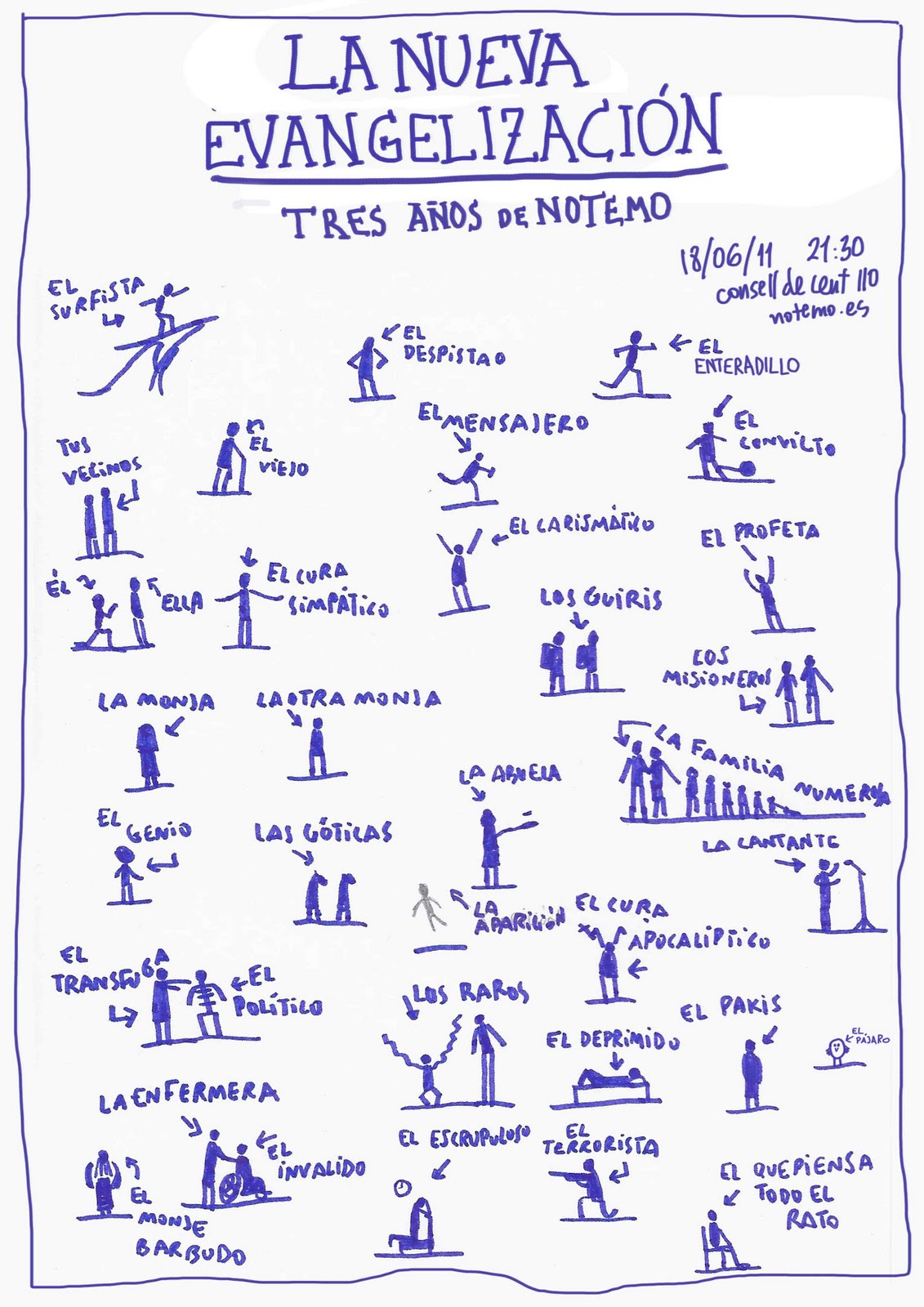    La nueva evangelización es un compromiso para todos, cada uno en su oficio y situación, puesto que se trata de una empresa que tiene que ver con la muerte y salvación de Cristo Jesús. No es por lo tanto una devoción o una afición. Es un deber vinculado al mandato misional del Señor para todos sus seguidores.   "Dad gratuitamente lo que gratuitamente habéis recibido".  (Mat. 10.8). "Rogad al dueño de la mies, que envíe obreros a su mies" (Mt 9.38 y Lc. 10.2)  Sería un error suponer que es un proyecto o un plan diseñado para la jerarquía de la Iglesia, para el Papa y los Obispos, o solo para los sacerdotes y religiosos. El mandato misional es para todos los católicos, para todos los creyentes. Lo que queda al arbitrio de cada tiempo y lugar son las formas. Y en los tiempos actuales se piensa que es necesario renovar los estilos y las formas. Quien no tenga claro el tiempo en el que vive, y trata de reproducir el estilo de sus abuelos camina seguro hacia el desconcierto. Y quien quiere ser fiel al trabajo evangelizador y además aspirar a ser eficaz tiene que hacer grandes esfuerzos para situarse en el mundo que le corresponde trabajar. Ese mucho no es mejor ni peor. Es simplemente diferente.   1. Para moverse entra las diversas culturas      Por eso se pretende buscar las mejores formas para lograr una buena evangelización y adaptar las formas a los tiempos actuales en los que vivimos. Al decir tiempos, decimos personas, pueblos, culturas, lenguajes, necesidades, preferencias, posibilidades y recursos.     Bueno será que formulemos unos criterios que nos permitan situarnos en medio de tantas corrientes y estilos de pensamientos, en busca de una flexibilidad, de una armonía y de una  serenidad  1. Claridad y paz en los planteamientos.    Una buena exégesis de "Fuego vine a traer a la tierra" (Lc. 49.2) nos da cierta clave sobre lo que el mensaje evangélico en medio de tantos ismos, de tanas culturas y de tantos estilos de pensamiento como hoy existen. Claridad de planteamientos, más que sobre biografías de defensores.      Es cierto que Jesús dijo: "Fuego he venido a traer a la tierra y qué voy a querer sino que arda". ( Lc. 12.49  ) y que también dijo "El reino de los cielos padece violencia y sólo los que se la hacen pueden llegar a conseguirlo" (Mt. 11.12)     Pero también es cierto que nunca dijo a sus Apóstoles "He venido a animaros en la lucha y empujaros para que vayáis a la guerra", sino "la paz sea con vosotros".     Para entender las diversas corrientes culturales no hay que analizarlas con prejuicios o en actitud dialéctica, sino que es preciso conocer sus planteamientos, sus partes positivas y sus postulados realistas. Por negativa que sea una ideología, siempre tiene algo bueno. Y por excelente que resulte otra, siempre se encorará en ella alguna insuficiencia   La paz habrá de ser alma de la nueva evangelización. Y la alegría de vivir a su sombre será un signo de autenticidad. el mensaje de Jesús no es fuerte por argumentos lógico, sino por valores trascendentes que aporta a la humanidad. Con la paz se llega a descubrir si significado y por eso se presenta como luz que acompaña en el camino y com,o salvación que se acoge con agradecimiento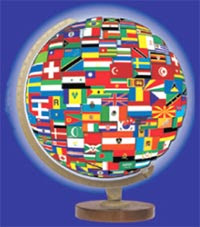 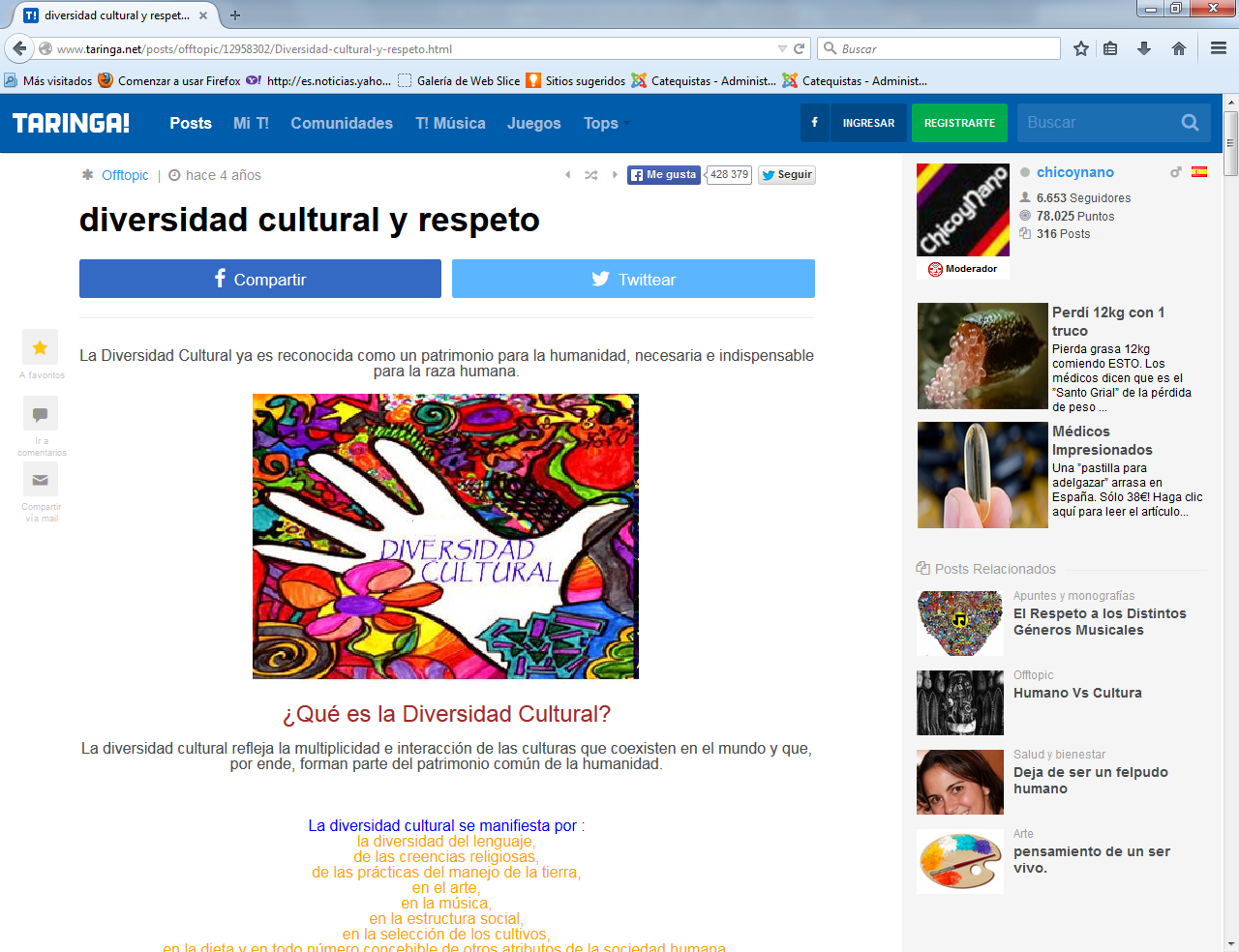 2  Discernimiento de niveles y de interrogantes:      No todas las ideologías y todas las situaciones son iguales. Cuando se trata de evangelizar a las poblaciones en su contexto cultural y social hay que prepararse discernir situaciones y clarificar circunstancias.  Jesús así lo hizo y trató a los que se cruzaron en su camino de manera adecuada y diferente: a los pecadores , a los enfermos, a los fariseos, a los doctores del ley y escribas, a las mujeres pecadoras, a las madre atribuladas, a los Apóstoles que le seguían , a los que huían de su presencia por cobardes como el joven que no quiso seguirle o a los pecadores...     Así los cristianos con frecuencia tienen a considerarse todos iguales y no se dan cuenta de las diferencias en la fe, en la moral, en los impulsos que les dominan, en sus actitudes de fe y de vida son siempre distintas.      Como Buen Pastor Jesús quiere que el Evangelio se ofrezca a todos por igual, pero sabe que el fruto será diferente , como el mismo lo explica a sus discípulos cuando ellos oyeron y no entendieron la parábola del sembrados y los diferentes niveles de provechos que tuvieron la semillas,. (Mt. 4. 1-9). Jesús les explicó la parábola y les enseño a entender las diferencias entro los hombres que recibe esa semilla por igual.   A partir de la idea expuesta por Jesús, hay que entender la evangelización como una siembra en libertad,  no como una lucha por persuadir. Cabe precisar que es del todo punto imposible amar a Dios todos por igual, aunque todos están llamados a amarle por ser el Padre del cielo.    El criterio de la adaptación a las personas es prioritaria en una buena evangelización. Al estudiar el Evangelio descubrimos la inmensa variedad que existe entre los que escuchan el mensaje y la gran variedad de los corazones que reaccionan ante la llamada del Maestro.     Amar a Dios, al fin y al cabo, es una cuestión que atañe a la decisión propia de cada individuo. De esta forma, el cristiano que está verdaderamente determinado en servir a Dios, concediéndole la gloria que sólo Él merece, en cierta manera le está dando cumplimiento al mandamiento más importante: «Amarás al Señor tu Dios.... Pero el cristiano que se pone en esta disposición puede tener muchas variaciones y su actitud ante Jesús puede cambiar. Noca hay que olvidar que los santos lo fueron por que fueron libre. Los pecadores lo fueron por que fueron libres. Y los acertaron o erraron llegaron a sus situación porque fueron libres.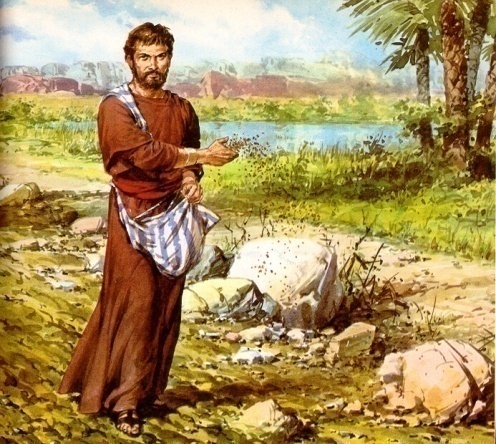 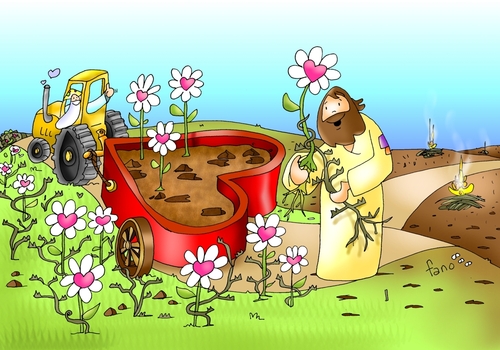    La imagen del  buen Pastor debe estar presente en la mente de los evangelizadores. Con ella Jesús señalo la forma. Y el mismo Jesús miro con amor al joven que le pedía poder ir hacia la vida eterna, pero le dejó marchar por entender que era libre para las riquezas que por cierto parece que eran muchas indicó, en el ejemplo del joven rico, que el amor a Dios por sobe todas las cosas, es la base donde se sostiene el verdadero cristianismo.     Si como hijos amados queremos cumplir con los designios de nuestro Padre celestial, no podemos poner otro fundamento, por cuanto la vida cristiana se centra en Dios mismo y en nuestro amor a Él, por encima incluso de cualquier obligación moral, religiosa o eclesial.     Con esta predisposición, la voluntad de Dios debe constituir el único motivo y propósito en el corazón del seguidor de Cristo. Y por eso hay que aceptar que la variedad de mentes y de corazones deben abrir el camino a quienes quieren sembrar la semilla y esperar a que otros vengan a recoger las espigas granadas y fecundas  3  Apostar por la verdad, hecha de claridad    Supone algo más original y de mayor calado teológico y social. Una religión se difunde mediante el testimonio de sus adeptos y mediante los apoyos de la palabra escrita y oral o mediante. Pero no basta  un cambio de estrategias externas, sino que es preciso llegar a algo mucho más vital, en donde entra en juego la oración, la conversión, la profundización de los compromisos y la proyección a todo el mundo del mensaje así como la universalización e los planteamientos..   En el documento base de trabajo preparado para el Sinodo de 2012 sobre la  Nueva evangelización, en el numero 49, se decía: "La nueva evangelización desea resonar como una llamada, una pregunta hecha por la Iglesia a sí misma, para que recoja sus energías espirituales y se empeñe en este nuevo clima cultural en orden a hacer propuestas concretas: reconociendo el bien también dentro de estos nuevos escenarios, dando nueva vitalidad a la propia fe y al propio empeño evangelizador.     El adjetivo “nueva” hace referencia al cambio del contexto cultural y evoca la necesidad que tiene la Iglesia de recuperar energías, voluntad, frescura e ingenio en su modo de vivir la fe y de transmitirla.     Las respuestas recibidas han mostrado que esta llamada ha sido acogida de distintas maneras en las diversas realidades eclesiales, pero el tono general es de preocupación. Se tiene la impresión que muchas comunidades cristianas no han percibido plenamente todavía la magnitud del desafío y la entidad de la crisis provocadas por este clima cultural también dentro de la Iglesia.   Seguía el documentos situando la nueva evangelización en la encrucijada de cinco variables decisivas: la secularización, la nueva cultura que hoy surge, el fenómeno migratorio, la globalización de las situaciones humanas, y la explosión nueva de la ciencia y de la arrolladora tecnología, sobre todo de la comunicación...    Sin embargo apenas citaba otras variables tremendamente influyentes en las actividades evangelizadoras: la promoción cultural y social de la mujer en la mayor parte del os países del mundo, la disminución numérica de sacerdotes y religiosos con el incremento de las responsabilidades de los laicos en las comunidades eclesiales, el sentido ecuménico de muchos ambientes tradicionalmente cristianos, la irrupción en ambientes populares de gran número de sectas o grupos marginales a las grandes religiones, incluida la cristiana. Y sobre todo la realidad explosiva de la población humana, que en un siglo casi ha duplicado el número, con sus efectos consecuentes: urbanización con multitud de macrourbes, inmigración masiva, desempleo laboral gigantesco, aparición de economías emergentes que alteran los mercados mundiales y crisis de valores tradicionales en el matrimonio estable, en las creencias religiosas, en las formas de diversión juvenil y  en la conversión de los deportes y juegos en estructuras económicas de elevados movimientos financieros.    Todas estas referencias convierten a la humanidad actual en sociedad internaciones muy diferente de la que pudo ser descrita por los literatos y en tiempos no remotos. Una persona que hoy vive 80 0 90 años ha visto más cambios en su vida que otra de hace un siglo en sus últimos cinco siglos de historia. Evidentemente hablar de evangelización a comienzos del siglo XX era una cosa y hablar de lo mismo en los comienzos del XXI es algo diferente.4. Aprender a mirar los positivo de otros   Durante mucho tiempo se miraba a los adversarios como enemigos y la agresividad presidió la relación entre las razas, entre las religiones y entre las diversas culturas. Los católicos se empeñaron a mirar en los tiempos de Lutero a todos los que no se adhería al Papa sin ninguna reflexión como auténticos enemigos del a fe, de Cristo y de la realidad de la Iglesia. Y por eso surgieron las persecuciones mutuas y las sangrientas guerras de religión.   Así que lo que fueron adversarios se "salieron de la Iglesia. Y cada sección  cristiana lo entendió a su manera. Es curioso que entonces se empezó a usar en Alemania la palabra secularización. La palabra alemana "sekularisierung" se aplicó inicialmente al proceso empleado para reducir al estado "secular", exterior a la Iglesia jerárquica, de todos los prelados, obispos o sacerdotes, también religiosos, que se adherían al a doctrina luterana.  Le actualidad se identifica secularización con descristianización, pero al comienzo no fue así. Adherirse a príncipes cristianos, a obispo príncipes que vivía fuera de la pobreza, del amor fraterno, de la humildad que se postulan en el Evangelio, no arrojaban la secularización entonces, y sin embargo estaban mucho más lejos del Evangelio que los secularizados que vivía pobremente y se dedicaban al servicio del prójimo.  Por eso en las nuevas etapas del cristianismo, al menos el católico, se comienza a rectificar muchos planteamiento irreflexivos de tiempos anteriores y se descubre que en otros grupos, aunque no se sintiera dependientes del Obispo de roma, también se alberga el mensaje de Cristo y se vive la fe de la Iglesia y la vida del Evangelio.  En las corrientes secularistas y laicistas de los tiempos presentes hay muchos aspectos aprovechables y será bueno que todos los quieren proclamar y difundir las enseñanzas básicas de Cristo en el Evangelio vaya al fondo de los mensajes y no a las formas.     En teólogo alemán Loewith llega a afirmar de la secularización que es una categoría propiamente hermenéutica de los tiempos actuales, en virtud de la cual los cristianos tienen que someterse a prescindir de dogmatismos religiosos si quieren acceder a la virtud evangélica. Tan fanático se puede ser en clave católica como en la reformada o la ortodoxa. Y en todos los entornos se puede ignorar o malinterpretar el mensaje del Evangelio.   El Evangelio no se puede extender con la violencia o la agresividad. Lo decía S. Agustín: "con la violencia se puede obtener todo, todo menos la fe" (La fe y las obras)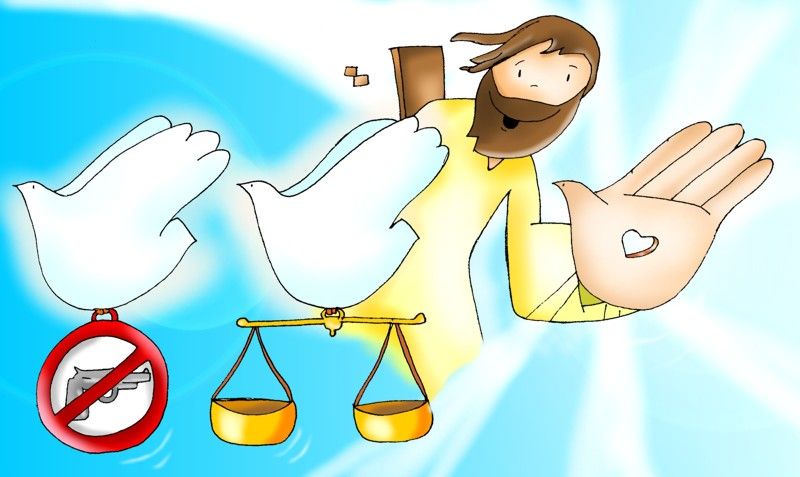     2.  La luz de los grandes testigos de la Iglesia  Para entender las diversas culturas y moverse bien en su seno,  interesan más los testigos que los teólogos o pastoralistas. Los testigos muestran lo que hicieron. Le teóricos divagan sobre los que hay y sobre lo que se debe hacer. Los primeros viven. Los segundos parlotean.      Podemos explorar el mensaje existencial de unos cuantos cristianos de vanguardia , los cuáles de una forma poco ruidosa dejaron en su camino un eco de Evangelio que puede ayudar a entender las expectativas del mañana a la luz del hitos del pasado. En ellos es bueno buscar los que hicieron o les hicieron,  y no sólo lo que dijeron o escribieron.     La nueva evangelización no se iniciará ni se sustentará con granes intelectuales que dijeron cosas resonantes, sino con figuras impresionantes que hablaron con la sencillez de sus hechos.    Citamos diez, pero podrían ser muchos más1.  Emiliano Kolbe. Serenidad franciscana      Es modelo heroico de vida entregada por amor al prójimo. "Nadie tiene amor más grande que el que da la vida por los amigos"  (Jn. 15.13) La nueva evangelización no da importancia a la duración de la vida de un mensajero. Lo que mira es al modo de entregarla en bien de los demás.     Su nombre: Rajmund Kolbe; nacido en Zdunska Wola, 1894 - muerto por hambre en Auschwitz, 1941) Era un franciscano polaco dedicado al periodismo católico. Fue arrestado por la Gestapo en 1941, y se ofreció para morir en lugar de un compatriota polaco, casado y padre de familia, que había sido condenado al búnker del hambre. 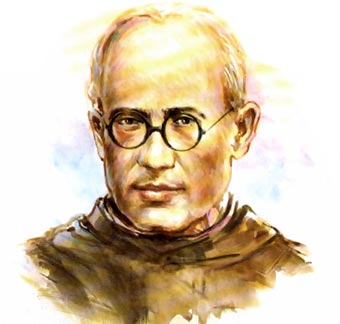      Cursó estudios de filosofía en la Universidad Georgiana de Roma, por la que se graduó en 1915, y de teología en la Facultad de Teología de San Buenaventura de la misma ciudad, que terminaría en 1919. Durante esa etapa de formación en la capital italiana creó, por sugerencia del rector Esteban Igundi, la Milicia de la Inmaculada junto con otros de sus compañeros. Fundada en 1917, la agrupación se extendería posteriormente por todo el mundo.    Ordenado sacerdote en 1918, de regreso a Polonia impartió clases de teología hasta que en 1922 inició su apostolado mariano con la revista Rycerz Niepokalanej, primero en Cracovia, posteriormente en Grodno (1923) y, desde 1927, en la Ciudad de la Inmaculada, que el propio Kolbe fundó a cuarenta kilómetros de Varsovia.  El escribía en ella y acogia los demas colaboradores con amor fraterno.    En 1930 viajó a Japón, donde fundaría, en la región de Nagasaki, la segunda Ciudad o Jardín de la Inmaculada. Editó además una revista mariana en lengua nipona. Proyectó crear nuevas misiones marianas en Corea, China e India, pero diversas dificultades se lo impidieron. Y hubo de regresar a Europa cuando sus superiores le demandaron nuevas actuaciones en Polonia.   De vuelta a su país, fue otra vez el superior de la Casa de la Inmaculada y cobró gran popularidad. Con llegó el estallido de la Segunda Guerra Mundial fue deportado dos veces a Alemania por los nazis. En 1941 fue confinado por la Gestapo en el campo de concentración de Auschwitz, tristemente célebre por sus horrores. Se había hecho peligrosos por su influencia entre sus compatriotas y había que quitarlo de en medio.   En el campo de Auschwitz tuvo que realizar trabajos penosos en los meses que estuvo detenido. Por cada fugitivo del campo se condenaba a muerte al azar a diez presos. Y un dia hubo varios que lograron evadirse. En la fila donde un oficial iba indicando por cada diez uno para entrar en la celda de la muerte, correspondió el turno a un pobre hombres que dijo. "No me maten, estoy casado y tengo hijos". El P. Kolbe  se ofreció voluntariamente para cumplir el suplicio impuesto a ese padre de familia, que había sido condenado a morir de hambre. Cuando el oficial nazi le preguntó con desprecio por qué lo hacía, Kolbe contestó: "porque soy un sacerdote católico".    Kolbe murió de inanición en su celda, convertida hoy en lugar de peregrinación, y su ejemplar sacrificio se divulgó por todo el mundo. Fue beatificado por Pablo VI en 1971 y canonizado por Juan Pablo II en 1982. El hombre salvado estuvo presente el día de su canonización.2  Padre Damián Veuster  1840-1889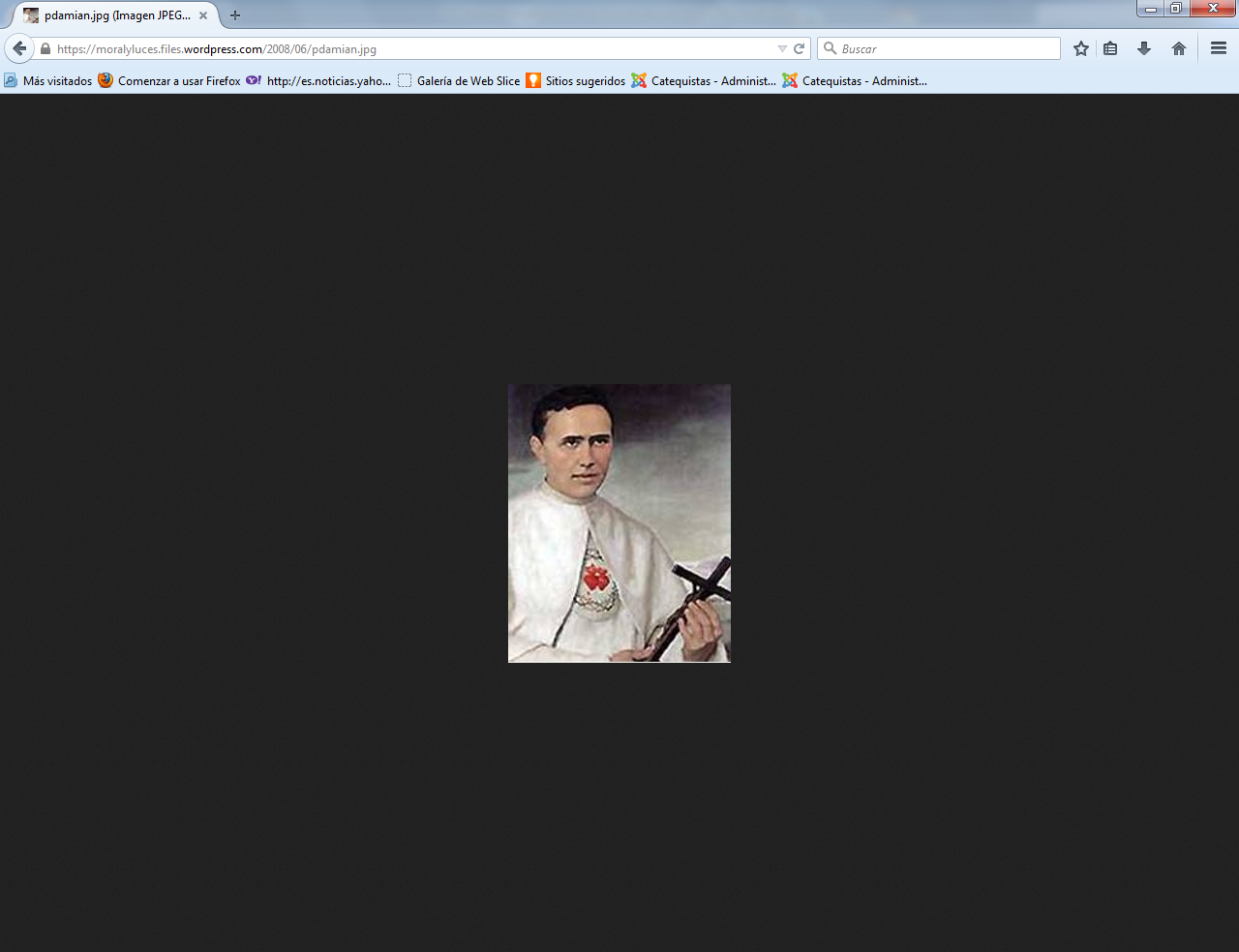 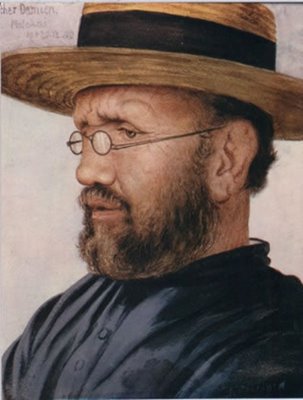    Modelo de evangelización en lugares difíciles y en tiempos heroicos. Su mensaje sobre la caridad vital y extrema nos impresiona hoy a quienes nos corresponde evangelizar en situaciones duras y en ocasiones  tremendas., como fueron las suyas.  Llamado el apóstol de los leprosos, fue un sacerdote del Instituto religioso de los Sdos. Corazones.  Destinado al Pacifico terminó su vida en la isla de Molokai, en las islas de Hawai . Nació en Bélgica en 1840 hasta su muerte acaecida el 15 de abril de 1889.     A los 19 años entró al Noviciado de Congregación de los Sagrados Corazones en  Lovaina. Terminados sus estudios y antes de ser ordenado sacerdote, se ofreció y fue  aceptado como misionero para Oceanía,  donde su Congregación atendía misiones desde  los tiempos del fundador.   En marzo de 1864 llegó a Honolulu. Ordenado sacerdote ese mismo año, fue  enviado al distrito de Puna en Hawai. A sus padres les escribía:  “No se olviden de este pobre sacerdote que recorre día y noche las alturas del  volcán de Sandwich en busca de ovejas perdidas (...) Si el Señor está conmigo, ya no tendré  nada que temer, lo podré todo, como san Pablo, en Aquél que me fortalece”.    En ese momento tenía 24 años. Al año siguiente se ofreció para cambiar de misión con un sacerdote enfermo. Se instaló en Kohala, misión más  grande y difícil que la anterior. Allí permaneció ocho años.      Un día de 1873, el Obispo Vicario Apostólico de aquellas misiones, le contó a un grupo de jóvenes misioneros su honda preocupación por la situación de los  leprosos en la isla Molokai. Ésta estaba reservada por el Gobierno como lugar de reclusión al que iban a morir los enfermos cuyo diagnóstico se hacía en el leprosario de Honolulu.      Quedaban separados en un lugar desolado que sólo tenía salida por mar, pues para ir al  resto de la isla había que subir un acantilado de 1000 metros, casi inaccesible.  Allí morían unos 800 leprosos con una atención médica mínima, con  mucha pobreza, falta de higiene y promiscuidad. El alcohol, el abandono, la falta de  esperanza, los tenía en la mayor degradación moral.  En cuanto el Vicario expresó a esos misioneros su inquietud por la atención  espiritual de los leprosos, ellos se ofrecieron  prontamente para ir.    Damián fue elegido. Le  había dicho al Obispo:  “La muerte voluntaria es el principio de  una vida nueva: estoy pronto a sepultarme  vivo con esos infortunados, de los cuáles conozco a varios personalmente”.  Seis días después, el padre Damián, a  los 33 años, desembarca para siempre en Molokai. Había dejado llorando su comunidad de Kohala y llegaba ahora a una tierra que todos temían donde había una población hostil y amargada. Llegaba sobre todo al lugar del contagio, del mal olor, de la enfermedad que pudre en vivo a sus víctimas y las deforma, al lugar de la muerte. Desde su llegada, Damián se asimiló en todo  a la vida de los leprosos y se puso a su servicio. Así fue venciendo resistencias y logró hacerse ayudar de los mismos isleños en la obra civilizadora y evangelizadora que emprendió.   Comenzó por construirse una pequeña casa en que vivió cinco años, solucionó el  problema del agua para la población mediante  un drenaje, reconstruyó las casas de los  isleños dañadas por un huracán, les enseñó a trabajar la tierra y los entusiasmó a ponerse a la obra,  arregló el desembarcadero, reconstruyó las dos capillas, creó un coro y la banda de   música. En correspondencia con los leprosarios del mundo, fue mejorando las técnicas  para aliviar a los leprosos. En fin, predicó, preparó a la recepción de los sacramentos, repartió alegría y esperanza entre su gente.     Compartiendo en todo la vida de los leprosos, nunca tomó precauciones para no contagiarse. Éstas habrían resultado hirientes para sus amigos. Damián fue uno de ellos  para amar y servir. Eso era lo único importante. El contagio no contaba. Dice el Dr.  Mouritz, que lo conoció en sus últimos años:  “Si el padre Damián hubiera escapado de la lepra, hubiera sido un milagro. Despreocupado del peligro de contagio, el  padre Damián vivió y  trabajó junto a un cementerio de mil cadáveres que exhalaban las  fétidas miasmas de la lepra, cubiertos de apenas un pie de tierra (...) Recibía visitas de leprosos que comían en su mesa y fumaban su pipa. Lo he visto con mis ojos. Con tal de ayudar a los leprosos, el padre Damián no se  inquietaba por el peligro de contraer la lepra”.     A los diez años de estar en Molokai, el padre Damián tuvo la certeza de ser leproso,  hecho que tomó con tranquilidad, como algo que estaba programado desde el comienzo. Ahora podría decir con entera verdad en  su predicación: “nosotros los leprosos”. Pero sus mayores sufrimientos, tal vez más que de la lepra, vinieron de la soledad y de las incomprensiones. Sufrió muchos ataques por envidia de otros, o también como  resultado de su propio carácter fuerte. Tuvo un Provincial muy duro y falto de comprensión que nunca lo fue a visitar, lo  llenó siempre de reproches y hasta le prohibió  venir a Honolulu, cuando el padre deseaba ir  a confesarse y a hacerse atender en la leprosería de esta capital.  En ese tiempo, Damián le escribe a su Obispo:  “Le confieso que eso me hizo sufrir más  que todas las pruebas que he tenido desde  mi infancia. He respondido con un acto de absoluta sumisión en virtud de mi voto de obediencia. Seguimos queriéndonos. Siempre resignados con la voluntad de Dios, en  nuestros padecimientos cada vez más punzantes, estamos Monseñor, muertos en Cristo y  con la vida escondida en Dios”.    El mismo año le escribe al Secretario del padre General de su Congregación:  “No pido otra cosa que permanecer y morir en Kalawao; leproso o no, déjenme  completar mi carrera hasta el fin. Estoy contento y feliz de todo lo demás, y no me quejo  de nadie”.       Envejecido y minado por la enfermedad, Damián siguió su trabajo mientras pudo hacerlo. Tuvo la alegría de recibir algunos compañeros en los últimos años.     Fueron  hermanos de Congregación o bien otros, tanto  católicos como protestantes. Su ejemplo era  conocido en el mundo y atraía personas que deseaban darse como él. Pero estas ayudas  fueron espaciadas y muchas de ellas transitorias. Vio también llegar una comunidad de  monjas franciscanas.       El 28 de marzo de 1889 ya no pudo salir de su habitación. Ese día puso en orden sus documentos y dijo  “He visto a tantos leprosos morir, no me equivoco, la muerte no está lejos.  Hubiera deseado tanto ver una vez más a Monseñor, pero Dios me llama a celebrar la Pascua con Él” (era el Domingo de la Pasión). El padre Wendelino, de su Congregación, que lo acompañó los últimos días nos  dice: “Qué pobreza. El que había gastado tanto dinero para aliviar a los leprosos, se olvidó  de sí mismo hasta el extremo de no tener ropa  interior para cambiarse, ni sábanas para su cama. Qué de veces me dijo: Padre, usted representa aquí la Congregación para mí. Digamos juntos las oraciones de la Congregación. ¡Qué dulce es morir hijo de los Sagrados  Corazones!”.    El lunes 15 de abril, a los 49 años falleció y fue enterrado en el mismo lugar donde  había pasado las primeras noches a su llegada a Molokai, 16 años antes. La muerte del padre Damián conmovió al  mundo entero. En todas partes se habló  y se escribió sobre él. Dom Pieter van der Meer, hijo del escritor holandés, nos cuenta que  escuchó a León Bloy hablar maravillado de él. Dom Pieter escribe: “Fue entonces cuando empecé a leer sobre este gran hombre. Lo he seguido desde su juventud y hasta aún después de su muerte. 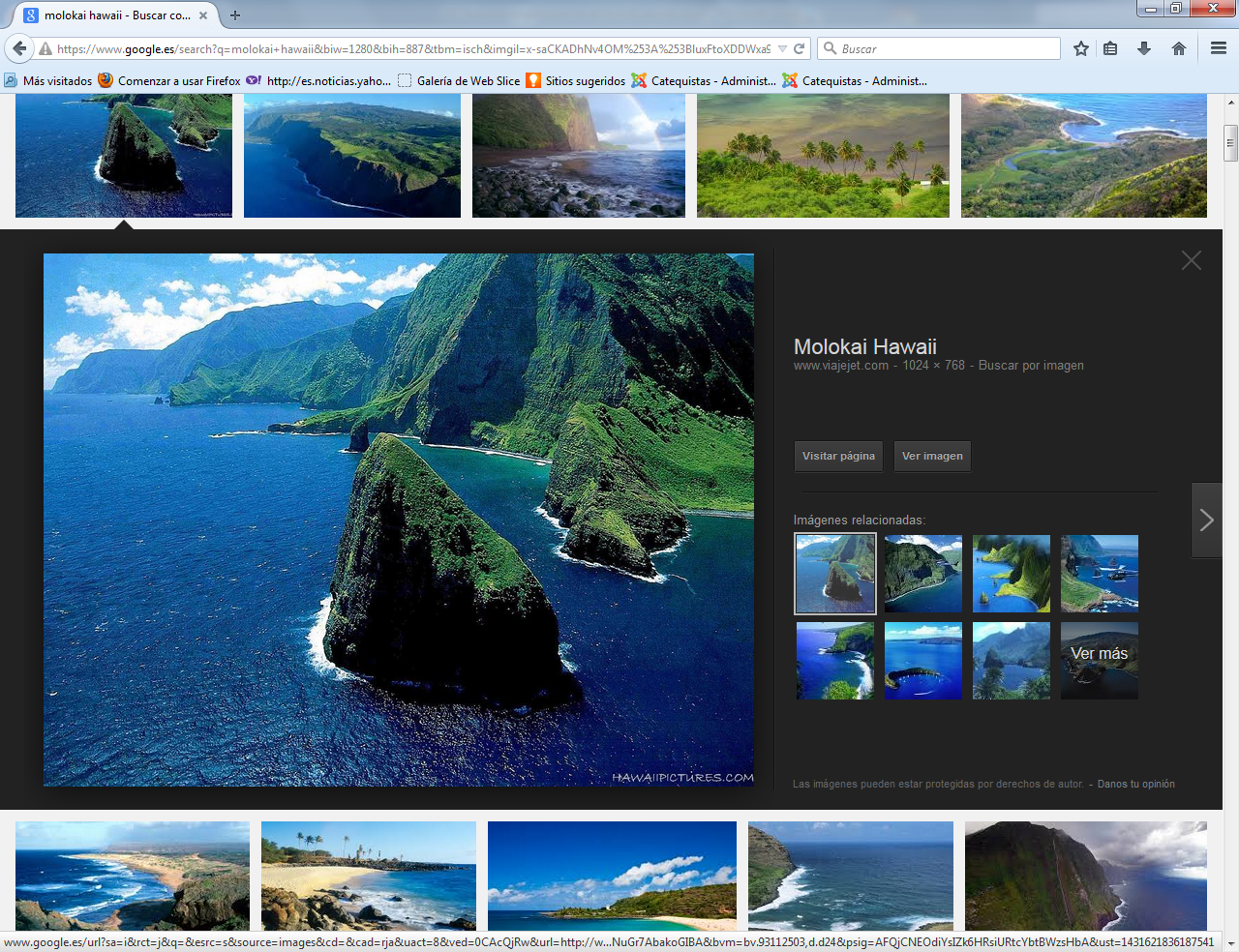 Molokai    Del mismo modo que Cristo se convirtió en  hombre para redimir a los hombres, así Damiánse hizo leproso por amor a estos seres  condenados a muerte. Recuerdo que en cierta  ocasión estaba leyendo algo a otras personas  acerca de este hombre y la emoción me impidió seguir la lectura, ya no veía las palabras,  mis ojos se cegaban por las lágrimas. Qué maravilla saber que un hombre podía ser tan bueno, tan fuerte, cariñoso y sencillo, merced a la gracia divina”.  (Esteban Debroey, “Padre  Damián”).        Damián ha ido a los últimos lugares de la tierra, y ha sido uno de ellos. Para nosotros esto  es una verdadera escuela de “inserción”. Hay que imaginarse a ese nórdico, religioso,  flamenco, que se identifica con los isleños polinésicos, atacados por la horrenda  enfermedad, y esto para siempre. El padre ha tenido que despojarse de todo lo suyo, de  todo lo que amaba, sabía o añoraba, para ponerse un alma, y luego un cuerpo, de leproso.  El gesto de su vida misma era suficiente como para mostrar a sus  feligreses el rostro de Jesús, al  crucificado, hacerles presentir la resurrección y  anunciarles la venida del Reino. Pero además hizo todo eso con otro gesto: la adoración del Tabernáculo frente al cual pasó muchas horas.   Invitó a los leprosos a hacer adoración con él. Ellos podían contemplar sus propias  llagas en el Siervo Sufriente y decir de Él como de sí mismos:  “Muchos se asombraron de él, al ver  su semblante, tan desfigurado que había perdido toda apariencia humana”  (Isaías 52,14).       “El Señor quiso que su siervo creciera como  planta tierna que hunde sus raíces en la  tierra seca. No tenía belleza ni esplendor, su aspecto no tenía nada atrayente; los hombres  lo despreciaban y lo rechazaban”  (Isaías 53,3).     La presencia de este misionero en una isla perdida en el Océano en medio de seres  humanos marginados de la sociedad y por quienes Jesús manifestó particular solicitud, fue  una voz profética que remeció las conciencias. Para ello empleó el lenguaje de los hechos.    Si su denuncia se hubiera difundido con todos los medios de comunicación actuales no  habría tenido mayor eco sin lo esencial: su inserción y su lenta agonía de leproso. Pero  desde ahí, desde esa vida entregada por puro amor, esa voz resonó cada día con mayor  fuerza hasta golpear los oídos de los hombres de Iglesia y de los hombres de Gobierno.     Frente a los grandes de la tierra fue firme, pero no soberbio. A pesar de haber  sufrido abandono y soledad por parte de sus superiores, a pesar de las calumnias que tuvo  que soportar y de su mismo carácter fuerte e independiente, nunca perdió el vínculo con su  Obispo y Congregación, obedeciendo también en circunstancias muy dolorosas.     A los leprosos no sólo los sirvió con  admirable abnegación. Además los llamó a  participar en su propio proceso de liberación. Junto con hacerlos subir en humanidad y  mejorar su forma de vida, los ayudó a ser verdaderamente libres. Esta acción solidaria y  respetuosa, esta inserción sin retorno, esta caridad sin límites en que se da el todo por el  todo y este amor a   Jesús presente en la Eucaristía y en los pobres, todo ello constituye para  nosotros, en nuestro contexto de pobreza, injusticia y violencia, un llamado muy serio a  vivir otro tanto.     Fue canonizado el 11 de Octubre de 1010 en Roma.3.  Teresa de Calcuta  Generosidad y fidelidad     Su nombre: Agnes Gonxha Bojaxhiu; Skopje, actual Macedonia, 1910 - Calcuta, 1997. Religiosa albanesa nacionalizada india, premio Nobel de la Paz en 1979.    Cuando en 1997 falleció la Madre Teresa de Calcuta, la congregación de las Misioneras de la Caridad contaba ya con más de quinientos centros en un centenar de países. Pero quizá la orden que fundó, cuyo objetivo es ayudar a "los más pobres de los pobres", es la parte menor de su legado; la mayor fue erigirse en un ejemplo inspirador reciente, en la prueba palpable y viva de cómo la generosidad, la abnegación y la entrega a los demás también tienen sentido en tiempos modernos.
La Madre Teresa de Calcuta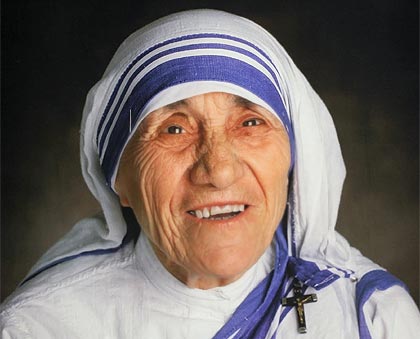     Nacida en el seno de una familia católica albanesa, la profunda religiosidad de su madre despertó en Agnes la vocación de misionera a los doce años. Siendo aún una niña ingresó en la Congregación Mariana de las Hijas de María, donde inició su actividad de asistencia.    Conmovida por las crónicas de un misionero cristiano en Bengala, a los dieciocho años abandonó para siempre su ciudad natal y viajó hasta Dublín para profesar en la Congregación de Nuestra Señora de Loreto. Como quería ser misionera en la India, embarcó hacia Bengala, donde cursó estudios de magisterio y eligió el nombre de Teresa para profesar.     Apenas hechos los votos pasó a Calcuta, la ciudad con la que habría de identificar su vida y su vocación de entrega a los más necesitados. Durante casi veinte años ejerció como maestra en la St. Mary's High School de Calcuta. Sin embargo, la profunda impresión que le causó la miseria que observaba en las calles de la ciudad la movió a solicitar a Pío XII la licencia para abandonar la orden y entregarse por completo a la causa de los menesterosos. Enérgica y decidida en sus propósitos, Teresa de Calcuta pronunció por entonces el que sería el principio fundamental de su mensaje y de su acción: "Quiero llevar el amor de Dios a los pobres más pobres; quiero demostrarles que Dios ama el mundo y que les ama a ellos".  En 1948, poco después de proclamada la independencia de la India, obtuvo la autorización de Roma para dedicarse al apostolado en favor de los pobres. Mientras estudiaba enfermería con las Hermanas Misioneras Médicas de Patna, Teresa de Calcuta abrió su primer centro de acogida de niños. En 1950, año en que adoptó también la nacionalidad india, fundó la congregación de las Misioneras de la Caridad, cuyo pleno reconocimiento encontraría numerosos obstáculos antes de que Pablo VI lo hiciera efectivo en 1965.     Al tiempo que su congregación, cuyas integrantes debían sumar a los votos tradicionales el de dedicarse totalmente a los necesitados, abría centros en diversas ciudades del mundo, ella atendía a miles de desheredados y moribundos sin importarle a qué religión pertenecían: "Para nosotras no tiene la menor importancia la fe que profesan las personas a las que prestamos asistencia. Nuestro criterio de ayuda no son las creencias, sino la necesidad. Jamás permitimos que alguien se aleje de nosotras sin sentirse mejor y más feliz, pues hay en el mundo otra pobreza peor que la material: el desprecio que los marginados reciben de la sociedad, que es la más insoportable de las pobrezas."    En concordancia con esta palabras, Teresa de Calcuta convirtió en el premio de una rifa un coche descapotable que le dio el papa Pablo VI durante su visita a la India en 1964 (regalo a su vez de la comunidad católica) y destinó los fondos recaudados a la creación de una leprosería en Bengala; posteriormente convencería al papa Juan Pablo II de abrir un albergue para indigentes en el mismo Vaticano.   El enorme prestigio moral que la Madre Teresa de Calcuta supo acreditar con su labor en favor de "los pobres más pobres" llevó a la Santa Sede a designarla representante ante la Conferencia Mundial de las Naciones Unidas celebrada en México en 1975 con ocasión del Año Internacional de la Mujer, donde formuló su ideario basado en la acción por encima de las organizaciones. Cuatro años más tarde, santificada no sólo por aquellos a quienes ayudaba sino también por gobiernos, instituciones internacionales y poderosos personajes, recibió el premio Nobel de la Paz.     Teresa de Calcuta decía: "El trabajo que hacemos no tiene nada de heroico. Cualquiera que tenga la gracia de Dios puede hacerlo."  Consciente del respeto que inspiraba, el papa Juan Pablo II la designó en 1982 para mediar en el conflicto del Líbano, si bien su intervención se vio dificultada por la complejidad de los intereses políticos y geoestratégicos del área. Desde posiciones que algunos sectores de opinión consideraron excesivamente conservadoras, participó vivamente en el debate sobre las cuestiones más cruciales de su tiempo, a las que no fue nunca ajena. Así, en mayo de 1983, durante el Primer Encuentro Internacional de Defensa de la Vida, defendió con vehemencia la doctrina de la Iglesia, antiabortista y contra el divorcio.    En 1986 recibió la visita de Juan Pablo II en la Nirmal Hidray o Casa del Corazón Puro, fundada por ella y más conocida en Calcuta como la Casa del Moribundo. En el curso de los años siguientes, aunque mantuvo su mismo dinamismo en la lucha para paliar el dolor ajeno, su salud comenzó a declinar y su corazón a debilitarse. En 1989 fue intervenida quirúrgicamente para implantarle un marcapasos, y en 1993, tras ser objeto de otras intervenciones, contrajo la malaria en Nueva Delhi, enfermedad que se complicó con dolencias cardíacas y pulmonares.    Finalmente, tras superar varias crisis, cedió su puesto de superiora a sor Nirmala, una hindú convertida al cristianismo. Pocos días después de celebrar sus 87 años ingresó en la unidad de cuidados intensivos del asilo de Woodlands, en Calcuta, donde falleció. Miles de personas se congregaron en la India para despedir a la Santa de las Cloacas.     Seis años después de su muerte, en octubre de 2003, y coincidiendo con la celebración del 25º aniversario del pontificado de Juan Pablo II, la Madre Teresa de Calcuta fue beatificada en una multitudinaria ceremonia a la que acudieron fieles de todas partes del mundo    4.  Edith Stein. Profundidad y audacia intelectual     (Santa Teresa Benedicta de la Cruz; Breslau, 1891-Auschwitz, 1942) Filósofa y religiosa alemana de origen judío que fue víctima de la barbarie nazi, tras producir importantes obras teológicas. Perteneciente a una familia judía, se convirtió al catolicismo, adoptando el nombre de Teresa Benedicta de la Cruz al tomar los hábitos, y descubrió a Tomás de Aquino, Duns Escoto y San Juan de la Cruz. Su obra filosófica constituye un nexo fundamental entre el cristianismo y la fenomenología de Husserl, de quien fue discípula. Su tesis El ser finito y el ser eterno, escrita en 1933, no fue publicada hasta 1950. 
Santa Teresa Benedicta de la Cruz [Edith Stein]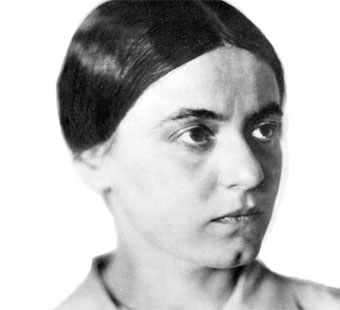 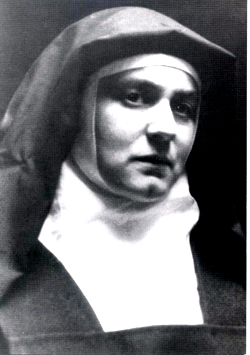      Hija de una familia hebrea practicante, fue educada según las tradiciones de su pueblo y su religión; no obstante, pronto perdió la fe de sus antepasados, a pesar de lo cual conservó un ideal moral intenso. Sedienta de verdad, se dedicó todavía muy joven a los estudios filosóficos. Frecuentó la Universidad de su ciudad natal y las de Gotinga y Friburgo de Brisgovia. En esta última fue discípula del filósofo Edmund Husserl, y luego de haberse graduado en filosofía (1916), auxiliar del mismo durante breve tiempo.     Tras la muerte de un colega suyo, Adolf Reinach, vivió en casa de su viuda y se encargó de la ordenación de los textos del difunto. Allí se relacionó por vez primera con un cristianismo vivo, en el seno de una familia duramente probada por el dolor. El contacto con Max Scheler y, finalmente, la lectura de la Vida de Santa Teresa de Ávila la ayudaron a convencerse de la verdad del catolicismo. El primer día del año 1922 recibió el bautismo y asumió el nombre de Theresia Hedwig.     Entre 1923 y 1931 enseñó en el Instituto de Santa Magdalena de Speyer, perteneciente a la orden dominicana, y vivió junto a las monjas como una de ellas. En 1932 fue llamada al Instituto Germánico de Pedagogía Científica de Münster. Su actividad pública, sin embargo, se vio bruscamente interrumpida por el principio de la persecución contra los judíos, circunstancia que Edith Stein consideró propicia para la realización de un sueño acariciado hacía ya largo tiempo y para ofrecerse a Dios por la salvación de su pueblo; y así pidió, con una humildad conmovedora, ser admitida en el convento de carmelitas de Köln-Lidenthal. En el acto de la toma de hábito (abril de 1934) le fue impuesto el nombre de Teresa Benedicta de la Cruz.      Durante el período 1930-33 se había dedicado a los temas de pedagogía y formación femenina. Los textos de estos años, junto con un breve ensayo sobre Santa Isabel de Hungría, fueron reunidos en el volumen Formación y vocación de la mujer (1949).  En el curso del primer año de vida carmelita escribió La oración de la Iglesia y El misterio de Navidad, dos interesantes opúsculos llenos de profundo y genuino sentimiento religioso. Luego, por consejo de sus superioras, compuso la monumental obra El ser finito y el ser eterno (1950), en la que examina todo lo creado e increado para llevar a cabo una síntesis entre Santo Tomás de Aquino y la filosofía moderna; en cuanto a esta última dio una preferencia singular a la ideología de la escuela fenomenológica de Husserl.     .     Escribió muchos libros. En el convento de Echt escribi6 su última gran obra  ‘El conocimiento de la Cruz’. Se distinguió siempre por querer mejorar la posición de la mujer. Vivió unos años dentro de los muros del convento Carmelita de Echt, desde 31 de Diciembre de 1938 hasta el 2 de Agosto de1942, día en que ella junto con su hermana Rosa fueron arrestadas y deportadas, para finalmente morir en la cámara de gas del campo de concentración de Auschwitz. La razón de esta deportación fue la lectura en las iglesias, el día 26 de Julio de 1942, de la pastoral del episcopado holandés en la que se protestaba fuertemente contra la persecución de los judíos.    El día 1 de Mayo de 1987, en Colonia, el Papa Juan Pablo beatificó a Teresia Benedicta de la Cruz. El día 11 de Octubre de 1998 fue canonizada, por este mismo Papa, en la plaza de San Pedro en Roma. El 25 de Octubre de 1998. con ocasión de esta santificación, tuvo lugar una celebración holandesa en la iglesia de San Landricus de Echt. Después de la celebración se hizo una procesión de silencio por las calles de Echt, terminando en el convento de las Carmelitas donde hubo una manifestación final.     En 1999 el Papa nombró a Edith Stein patrona de Europa5. Clara Lubich. Apertura a los ideales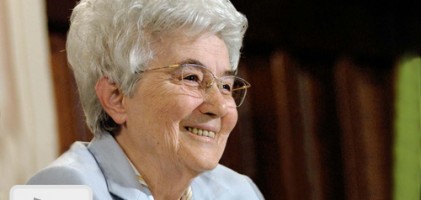     El 7 de diciembre de 1943, Silvia Lubich, joven maestra, nunca hubiera imaginado que, algunas décadas después, cuatro Papas, pronunciarían palabras tan apreciadas sobre su persona y sobre su familia espiritual.  No tenía ninguna idea de lo que vería y viviría en sus  88 años de vida. No podía pensar en los millones de personas que la seguirían. Ni imaginar  que con sus amigos habría llegado a 182 países, que inauguraría un nuevo período de comunión en la Iglesia y que abriría vías de diálogo ecuménico hasta ahora nunca practicadas. Mucho menos imaginaba que su familia acogería a fieles de otras religiones y personas sin una referencia religiosa.     Es más, ni siquiera tenía idea de que iba a fundar un Movimiento. Aquel 7 de diciembre de 1943, Chiara Lubich tenía solamente los sentimientos de una joven y bella mujer enamorada de su Dios, con quien firmaba un pacto nupcial, sellado con tres claveles rojos. Con eso le bastaba. No podía ni imaginar la sucesión de personas de todas las edades, categoría social y raza que la iba a acompañarían en sus viajes llamándola sencillamente “Chiara”.    Chiara Lubich originó el Movimiento de los Focolares. Nacióen Trento  el 22 de enero de 1920 en Trento y murió, rodeada por su gente, el 14 de marzo de 2008 en Rocca di Papa.     Su madre es una cristiana ferviente. Su padre, tipógrafo, es socialista. Su hermano Gino militará en las filas partisanas y será periodista del diario “L'Unità”. En 1938 se graduó de maestra de primaria. Ejerce en Castello y en Livo, pueblos del Val di Sole, del Trentino, y luego en Trento.  Se matricula en la universidad de Venecia. Inicia los estudios de filosofía, pero la segunda guerra mundial le impide continuarlos.    El 7 de diciembre de 1943 se consagró para siempre a Dios con el voto de castidad: esta fecha será considerada el inicio del Movimiento de los Focolares. Inicia el movimiento focolar con 4 compañeras.   En  1948 abre el primer focolar masculino en Trento. En 1959 ya son más de 10.000 personas las que pasan por Fiera de Primiero, provenientes de 27 países, incluidos Taiwán y Brasil. En  1953 nace la rama de los “focolarinos casados”, que se consagran a Dios según su estado. Más tarde pasarán a formar parte de los focolares femeninos o masculinos y serán los animadores del Movimiento Familias Nuevas.   En 1954 funda la rama de los sacerdotes diocesanos y la de los religiosos que adhieren al Movimiento.    En 1961 en Darmstadt (Alemania) se reúne con algunos pastores luteranos que desean conocer su espiritualidad evangélica. Se abre la aventura ecuménica En 1962 da inicio en Rocca di Papa (Roma) al primer Centro Mariápolis para formación de los miembros del Movimiento.     En 1967  funda el Movimiento Gen (Generación Nueva), rama juvenil del Movimiento, y  el Movimiento Familias Nuevas.    En 1985 es nombrada consultora del Consejo Pontificio para los Laicos. Participa en el Sínodo extraordinario en ocasión del vigésimo aniversario del Concilio Vaticano II.    En 1996 En París se le otorga el Premio UNESCO “por la Educación a la Paz”.  En Castelgandolfo en un convenio sobre el “diálogo con personas de convicciones no religiosas” se dirige a los aproximadamente doscientos participantes, muchos de ellos no creyentes, atraídos desde hacía tiempo por el espíritu del Movimiento, y en particular por los valores universales que el mismo promueve, y les propone colaborar en la realización de la fraternidad universal.    En 2002  en Asís, con Andrea Riccardi, fundador de la Comunidad de San Egidio, interviene en representación de la Iglesia Católica, en la Jornada Interreligiosa por la Paz, promovida por Juan Pablo II, con la participación de líderes de las 12 mayores religiones mundiales.   En 2006 el Consejo Pontificio para los Laicos le solicita decir una palabra a nombre de todos los Movimientos eclesiales y nuevas Comunidades en ocasión de su encuentro con Benedicto XVI en Plaza San Pedro, en la vigilia de Pentecostés.  En 2008, el 10 de marzo, estando internada en el Policlínico Gemelli de Roma debido a graves dificultades respiratorias, recibe una carta personal de Benedicto XVI y la visita del Patriarca ecuménico de Constantinopla, Bartolomé I.6.  Oscar Romero. Actividad ante los pobres      (Óscar Arnulfo Romero y Galdames; Ciudad Barrios, 1917 - San Salvador, 1980) Arzobispo salvadoreño. Formado en Roma, inició su carrera eclesiástica como párroco de gran actividad pastoral, aunque opuesto a las nuevas disposiciones del Concilio Vaticano II. En 1970 fue nombrado obispo auxiliar de El Salvador, y en 1974 obispo de Santiago de María. En esta sede comenzó a aproximarse a la difícil situación política de su país, donde desde hacía décadas gobernaba el Ejército. Se implicó de lleno en la cuestión una vez nombrado arzobispo de El Salvador en 1977. Sus reiteradas denuncias de la violencia militar y revolucionaria, que llegaba hasta el asesinato de sacerdotes, le dieron un importante prestigio internacional. Ello no impidió que, al día siguiente de pronunciar una homilía en que pedía a los soldados no matar, fuese asesinado a tiros en el altar de su catedral.     Era hijo de Santos Romero y Guadalupe Galdámez, ambos mestizos; su padre fue de profesión telegrafista. Estudió primero con claretianos, y luego ingresó muy joven en el Seminario Menor de San Miguel, capital del departamento homónimo. De allí pasó en 1937 al Colegio Pío Latino Americano de Roma, donde se formó con jesuitas. En Roma, aunque no llegó a licenciarse en Teología, se ordenó sacerdote (1942).
Óscar Arnulfo Romero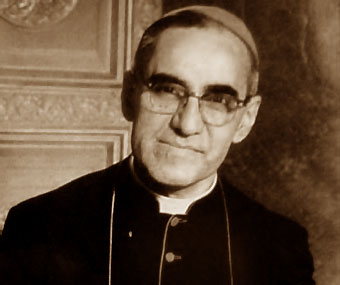      El año siguiente, una vez vuelto a El Salvador, fue nombrado párroco del pequeño lugar de Anamorós (departamento de La Unión), y luego párroco de la iglesia de Santo Domingo y encargado de la iglesia de San Francisco (diócesis de San Miguel). Trabajador y tradicionalista, solía dedicarse a atender a pobres y niños huérfanos. En 1967 fue nombrado Secretario de la Conferencia Episcopal de El Salvador (CEDES), estableciendo su despacho en el Seminario de San José de la Montaña que, dirigido por jesuitas, era sede de la CEDES. Tres años después el papa Pablo VI lo ordenó obispo auxiliar de El Salvador.   Crítico por entonces de las nuevas vías abiertas por el Concilio Vaticano II (1962-1965), Monseñor Romero no tuvo buenas relaciones con el arzobispo Chávez y González, ni tampoco con un segundo obispo auxiliar, Arturo Rivera y Damas. Movido por aquella postura, cambió la línea del semanario Orientación (que desde entonces disminuyó notablemente su difusión). También atacó, sin demasiado efecto, al Externado de San José y a la Universidad Centroamericana (UCA), instituciones educativas dirigidas por jesuitas y, finalmente, a los propios jesuitas, contribuyendo a apartarlos en 1972 de la formación de seminaristas (sustituidos por sacerdotes diocesanos y nombrado Rector, el Seminario cerró medio año después).    A pesar de esta serie de fracasos, gozaba del apoyo del Nuncio Apostólico de Roma, y fue nombrado obispo de Santiago de María en 1974. De gran dedicación pastoral, promovió asociaciones y movimientos espirituales, predicaba todos los domingos en la catedral, y visitaba a los campesinos más pobres. Bien visto por ello entre los sacerdotes de su diócesis, se le reprochó cierta falta de organización y de individualismo. En 1975, el asesinato de varios campesinos (que regresaban de un acto religioso) por la Guardia Nacional le hizo atender por primera vez a la grave situación política del país.    Así, cuando el 8 de febrero de 1977 fue designado arzobispo de El Salvador, las sucesivas expulsiones y muertes de sacerdotes y laicos (especialmente la del sacerdote Rutilio Grande) lo convencieron de la iniquidad del gobierno militar del coronel Arturo Armando Molina. Monseñor Romero pidió al Presidente una investigación, excomulgó a los culpables, celebró una misa única el 20 de marzo (asistieron cien mil personas) y decidió no acudir a ninguna reunión con el Gobierno hasta que no se aclarase el asesinato (así lo hizo en la toma de posesión del presidente Carlos Humberto Romero del 2 de julio). Asimismo, promovió la creación de un "Comité Permanente para velar por la situación de los derechos humanos.   El Nuncio le llamó al orden, pero él marchó en abril a Roma para informar al Papa, que se mostró favorable. En El Salvador, el presidente endureció la represión contra la Iglesia (acusaciones a los jesuitas, nuevas expulsiones y asesinatos, atentados y amenazas de cierre a medios de comunicación eclesiásticos). En sus homilías dominicales en la catedral y en sus frecuentes visitas a distintas poblaciones, Monseñor Romero condenó repetidamente los violentos atropellos a la Iglesia y a la sociedad salvadoreña.    En junio de 1978 volvió a Roma y, como la vez anterior, fue reconvenido por algunos cardenales y apoyado por Pablo VI. Continuó, pues, con idéntica actitud de denuncia, ganándose la animadversión del gobierno salvadoreño y la admiración internacional.      La Universidad de Georgetown (EE.UU.) y la Universidad Católica de Lovaina (Bélgica) le concedieron el doctorado honoris causa (1978 y 1980 respectivamente), algunos miembros del Parlamento británico le propusieron para el Premio Nobel de la Paz de 1979, y recibió en 1980 el "Premio Paz", de manos de la luterana Acción Ecuménica de Suecia.    Aunque no hay certezas al respecto, se ha afirmado que el 8 de octubre de 1979 recibió la visita de los coroneles Adolfo Arnoldo Majano Ramos y Jaime Abdul Gutiérrez, quienes le comunicaron (también al embajador de Estados Unidos) su intención de dar un golpe de estado sin derramamiento de sangre; llevado a efecto el 15 de octubre, Monseñor Romero dio públicamente su apoyo al mismo, dado que prometía acabar con la injusticia anterior. En enero de 1980 hizo otra visita más a Roma (la última había sido en mayo de 1979), ahora recibido por Juan Pablo II, que le escuchó largamente y le animó a continuar con su labor pacificadora.    Insatisfecho por la actuación de la nueva Junta de Gobierno, intensificó los llamamientos a todas las fuerzas políticas, económicas y sociales del país, la Junta y el ejército, los propietarios, las organizaciones populares, sus sacerdotes e incluso a los grupos terroristas para colaborar en la reconstrucción de El Salvador y organizar un sistema verdaderamente democrático. El 17 de febrero de 1980 escribió una larga carta al presidente estadounidense Jimmy Carter, pidiéndole que cancelase toda ayuda militar, pues fortalecía un poder opresor.    Finalmente, el 23 de marzo, Domingo de Ramos, Monseñor Romero pronunció en la catedral una valiente homilía dirigida al Ejército y la Policía. Al día siguiente, hacia las seis y media de la tarde, durante la celebración de una misa en la capilla del Hospital de la Divina Providencia, fue asesinado en el mismo altar por un francotirador. Se atribuyó el crimen a grupos de ultraderecha, afirmándose que la orden de disparar habría sido dada por el antiguo Mayor Roberto D'Aubuisson (uno de los fundadores, posteriormente, del partido Alianza Republicana Nacionalista, ARENA); sin embargo, no se detuvo a nadie y todavía en la actualidad permanecen sin identificación y castigo los culpables.7 Juan XXIII. Humildad en la alturas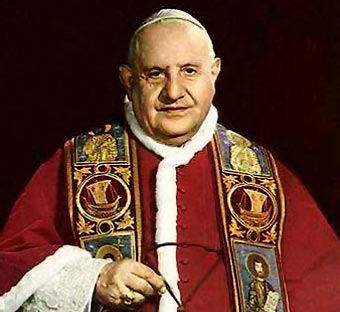    (Sotto il Monte, 1881 - Roma, 1963) Pontífice romano, de nombre Angelo Giuseppe Roncalli. Era el tercer hijo de los once que tuvieron Giambattista Roncalli y Mariana Mazzola, campesinos de antiguas raíces católicas, y su infancia transcurrió en una austera y honorable pobreza. Parece que fue un niño a la vez taciturno y alegre, dado a la soledad y a la lectura. Cuando reveló sus deseos de convertirse en sacerdote, su padre pensó muy atinadamente que primero debía estudiar latín con el viejo cura del vecino pueblo de Cervico, y allí lo envió.    Lo cierto es que, más tarde, el latín del papa Roncalli nunca fue muy bueno; se cuenta que, en una ocasión, mientras recomendaba el estudio del latín hablando en esa misma lengua, se detuvo de pronto y prosiguió su charla en italiano, con una sonrisa en los labios y aquella irónica candidez que le distinguía rebosando por sus ojos.   Por fin, a los once años ingresaba en el seminario de Bérgamo, famoso entonces por la piedad de los sacerdotes que formaba más que por su brillantez. En esa época comenzaría a escribir su Diario del alma, que continuó prácticamente sin interrupciones durante toda su vida y que hoy es un testimonio insustituible y fiel de sus desvelos, sus reflexiones y sus sentimientos.    En 1901, Roncalli pasó al seminario mayor de San Apollinaire reafirmado en su propósito de seguir la carrera eclesiástica. Sin embargo, ese mismo año hubo de abandonarlo todo para hacer el servicio militar; una experiencia que, a juzgar por sus escritos, no fue de su agrado, pero que le enseñó a convivir con hombres muy distintos de los que conocía y fue el punto de partida de algunos de sus pensamientos más profundos.   El futuro Juan XXIII celebró su primera misa en la basílica de San Pedro el 11 de agosto de 1904, al día siguiente de ser ordenado sacerdote. Un año después, tras graduarse como doctor en Teología, iba a conocer a alguien que dejaría en él una profunda huella: monseñor Radini Tedeschi. Este sacerdote era al parecer un prodigio de mesura y equilibrio, uno de esos hombres justos y ponderados capaces de deslumbrar con su juicio y su sabiduría a todo ser joven y sensible, y Roncalli era ambas cosas. Tedeschi también se sintió interesado por aquel presbítero entusiasta y no dudó en nombrarlo su secretario cuando fue designado obispo de Bérgamo por el papa Pío X. De esta forma, Roncalli obtenía su primer cargo importante.    Dio comienzo entonces un decenio de estrecha colaboración material y espiritual entre ambos, de máxima identificación y de total entrega en común. A lo largo de esos años, Roncalli enseñó historia de la Iglesia, dio clases de Apologética y Patrística, escribió varios opúsculos y viajó por diversos países europeos, además de despachar con diligencia los asuntos que competían a su secretaría. Todo ello bajo la inspiración y la sombra protectora de Tedeschi, a quien siempre consideró un verdadero padre espiritual.   En 1914, dos hechos desgraciados vinieron a turbar su felicidad. En primer lugar, la muerte repentina de monseñor Tedeschi, a quien Roncalli lloró sintiendo no sólo que él perdía un amigo y un guía, sino que a la vez el mundo perdía un hombre extraordinario y poco menos que insustituible. Además, el estallido de la Primera Guerra Mundial fue un golpe para sus ilusiones y retrasó todos sus proyectos y su formación, pues hubo de incorporarse a filas inmediatamente. A pesar de todo, Roncalli aceptó su destino con resignación y alegría, dispuesto a servir a la causa de la paz y de la Iglesia allí donde se encontrase. Fue sargento de sanidad y teniente capellán del hospital militar de Bérgamo, donde pudo contemplar con sus propios ojos el dolor y el sufrimiento que aquella guerra terrible causaba a hombres, mujeres y niños inocentes.   Concluida la contienda, fue elegido para presidir la Obra Pontificia de la Propagación de la Fe y pudo reanudar sus viajes y sus estudios. Más tarde, sus misiones como visitador apostólico en Bulgaria, Turquía y Grecia lo convirtieron en una especie de embajador del Evangelio en Oriente, permitiéndole entrar en contacto, ya como obispo, con el credo ortodoxo y con formas distintas de religiosidad que sin duda lo enriquecieron y le proporcionaron una amplitud de miras de la cual la Iglesia Católica no iba a tardar en beneficiarse.     Durante la Segunda Guerra Mundial, Roncalli se mantuvo firme en su puesto de delegado apostólico, realizando innumerables viajes desde Atenas y Estambul, llevando palabras de consuelo a las víctimas de la contienda y procurando que los estragos producidos por ella fuesen mínimos. Pocos saben que si Atenas no fue bombardeada y todo su fabuloso legado artístico y cultural destruido, ello se debe a este en apariencia insignificante cura, amable y abierto, a quien no parecían interesar mayormente tales cosas.     Una vez finalizadas las hostilidades, fue nombrado nuncio en París por el papa Pío XII. Se trataba de una misión delicada, pues era preciso afrontar problemas tan espinosos como el derivado del colaboracionismo entre la jerarquía católica francesa y los regímenes pronazis durante la guerra. Empleando como armas un tacto admirable y una voluntad conciliadora a prueba de desaliento, Roncalli logró superar las dificultades y consolidar firmes lazos de amistad con una clase política recelosa y esquiva.    En 1952, Pío XII le nombró patriarca de Venecia. Al año siguiente, el presidente de la República Francesa, Vicent Auriol, le entregaba la birreta cardenalicia. Roncalli brillaba ya con luz propia entre los grandes mandatarios de la Iglesia. Sin embargo, su elección como papa tras la muerte de Pío XII sorprendió a propios y extraños.    No sólo eso: desde los primeros días de su pontificado, comenzó a comportarse como nadie esperaba, muy lejos del envaramiento y la solemne actitud que había caracterizado a sus predecesores.    Para empezar, adoptó el nombre de Juan XXIII, que además de parecer vulgar ante los León, Benedicto o Pío, era el de un famoso antipapa de triste memoria. Luego, abordó su tarea como si se tratase de un párroco de aldea, sin permitir que sus cualidades humanas quedasen enterradas bajo el rígido protocolo, del que muchos papas habían sido víctimas. Ni siquiera ocultó que era hombre que gozaba de la vida, amante de la buena mesa, de las charlas interminables, de la amistad y de las gentes del pueblo.      Como pontífice dio un nuevo planteamiento al ecumenismo católico con el Secretariado para la Unidad de los Cristianos y el acogimiento en Roma de los supremos jerarcas de cuatro Iglesias protestantes. Su pontificado abrió nuevas perspectivas a la vida de la Iglesia y, aunque no se dieron cambios radicales en la estructura eclesiástica, promovió una renovación profunda de las ideas y las actitudes.    Su propósito pronto fue claro para todos: poner al día la Iglesia, adecuar su mensaje a los tiempos modernos enmendando pasados yerros y afrontando los nuevos problemas humanos, económicos y sociales. Para conseguirlo, Juan XXIII dotó a la comunidad cristiana de dos herramientas extraordinarias: las encíclicas Mater et Magistra y Pacem in terris. En la primera explicitaba las bases de un orden económico centrado en los valores del hombre y en la atención de las necesidades, hablando claramente del concepto "socialización" y abriendo para los católicos las puertas de la intervención en unas estructuras socioeconómicas que debían ser cada vez más justas.    En la segunda se delineaba una visión de paz, libertad y convivencia ciudadana e internacional vinculándola al amor que Cristo manifestó por el género humano en la Última Cena. Ambas encíclicas suponían una revolución copernicana en la visión católica de los problemas temporales, pues aceptaban la herencia de la Revolución Francesa y de la democracia moderna, haciendo de la dignidad del hombre el centro de todo derecho, de toda política y de toda dinámica social o económica.    Poco antes de su muerte, acaecida el 3 de junio de 1963, Juan XXIII aún tuvo el coraje de convocar un nuevo concilio que recogiese y promoviese esta valerosa y necesaria puesta al día de la Iglesia: el Concilio Vaticano II. A través de él, el papa Roncalli se proponía, según sus propias palabras, "elaborar una nueva Teología de los misterios de Cristo. Del mundo físico. Del tiempo y las relaciones temporales. De la historia. Del pecado. Del hombre. Del nacimiento. De los alimentos y la bebida. Del trabajo. De la vista, del oído, del lenguaje, de las lágrimas y de la risa. De la música y de la danza. De la cultura. De la televisión. Del matrimonio y de la familia. De los grupos étnicos y del Estado. De la humanidad toda".     Se trataba de una tarea de titanes que sólo un hombre como Juan XXIII fue capaz de concebir e impulsar, y que sus herederos recibirían como un legado a la vez imprescindible y comprometedor. Pablo VI, su sucesor y amigo, declaró tras ser elegido nuevo pontífice que la herencia del papa Juan no podía quedar encerrada en su ataúd. Él se atrevió a cargarla sobre sus hombros y pudo comprobar que no era ligera. Casi cuatro décadas después, en el año 2000, Juan XXIII fue beatificado por otro papa carismático, Juan Pablo II; y, el 27 de abril de 2014, ambos fueron canonizados por el papa Francisco, el primer pontífice hispanoamericano de la historia de la Iglesia. 8 . Lucía de Fátima. La vidente escondida     Lucía nació el 22 de marzo de 1907 en Aljustrel, aldea de Fátima, y allí, cuando tenía diez años, vio por primera vez a la Virgen en la Cova de Iría, mientras estaba con sus primos los hermanos beatos Francisco y Jacinta Martos, ambos fallecidos a temprana edad.    Lucía entró en 1921 en el colegio de las Hermanas Doroteas en la localidad de Vilar, cerca de Oporto, desde donde se trasladó en 1928 a la ciudad española de Tuy, donde vivió algunos años. En 1946 regresó Portugal y, dos años después, entró en el Carmelo de Santa Teresa de Coimbra, donde profesó como carmelita descalza, en 1949.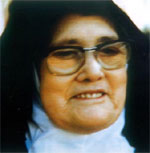 
    La Virgen dijo a Francisco y Jacinta que pronto irían al cielo,  pero que Lucia debía quedar en la tierra para propagar sus mensajes. Así ocurrió. El Papa beatificó a Francisco y Jacinta Marto durante el año jubilar, 2000, en Cova de Iría, en el santuario de las apariciones. Estábamos presentes unas setecientas mil personas en uno de los días más fríos registrados en el lugar. Allí estaba, junto al Papa, Sor Lucia.    Sor Lucía escribió dos volúmenes con sus "Memorias" y los "Llamamientos del Mensaje de Fátima". Murió el 13 de Febrero del 2005, durante la novena de los beatos Francisco y Jacinta, en su querido Carmelo, donde muchos creen que aun era visitada por la Virgen y donde también el Papa Juan Pablo II la visitó.
   Entrevista con Sor Lucía  8 Marzo, 1998
   Coimbra, 8 mar 1998 (Zenit). La revista mensual católica portuguesa «Christus» editada en Lisboa por el grupo editorial «Semanario», publicó en el número correspondiente al 3 de marzo 98, la primera entrevista que ha concedido en su vida la hermana Lucía, única superviviente de los tres niños videntes a quienes se apareció la Virgen en Fátima en 1917. Sor Lucía cumplirá 91 años el próximo 28 de marzo. Ella se encuentra, en el convento de las madres Carmelitas de Coimbra, desde hace casi medio siglo y ha dialogado con los cardenales Antony Padiyara de la India y Ricardo Vidal, de las Islas Filipinas. 
    La conversión de Rusia.   En la entrevista que concedió la religiosa portuguesa no podía faltar una alusión explícita a Rusia, su consagración a Dios y su conversión. Sor Lucía no ocultó un dato curioso.     Cuando la Santísima Virgen les pidió a los tres pastorcitos rezar por esta intención, ni ella sabía lo que era Rusia: «Nosotros pensábamos que era una mujer muy mala». Con el paso del tiempo, Sor Lucía llegaría a conocer en toda su crudeza la dramática historia de este pueblo.     Ella misma ha sobrevivido al comunismo y ha podido presenciar la disolución del bloque soviético.    ¿No podría interpretarse este hecho como un signo de la conversión de Rusia? A este respecto, Sor Lucía hizo referencia a aquel hombre en Rusia que «sin saberlo fue un instrumento de Dios para la conversión».  -¿Gorbachov?  -Sí.   El tercer secreto. Muchas personas asocian la aparición de la Virgen en Fátima con el enigma del tercer secreto.     A la pregunta de si el secreto tenía que ver con el Concilio Vaticano, la religiosa se limitó a responder: «No puedo contestar». Y el tercer secreto, ¿no estará en el Apocalipsis? Sor Lucía aclaró: «Nuestra Señora no dijo que estuviera en el Apocalipsis». Pero si ella no quiere dar a conocer el tercer secreto de Fátima, ¿no podría hacerlo el Papa? La hermana se permitió responder con toda sencillez que el Papa puede revelarlo si quiere, «pero yo le aconsejo que no lo revele. Si él decide hacerlo, le aconsejo que tenga mucha prudencia».   No se resistieron a preguntarle si continúa teniendo apariciones de Nuestra Señora. A lo que respondió: «Qué curiosos... No puedo decirlo».   El infierno.  La Virgen también habló del infierno, un tema que antes obsesionaba y ahora brilla por su ausencia. Sin embargo, las palabras de Sor Lucía fueron claras: «El infierno es una realidad. Es un fuego sobrenatural y no físico, y no puede ser comparado al fuego que arde, de madera o de carbón».   Asimismo ofreció un consejo a los sacerdotes acerca de este tema: «Continúen predicando sobre el infierno porque Nuestro Señor mismo habló del infierno y está en las Sagradas Escrituras. Dios no condena a nadie al infierno. Dios dio a los hombres la libertad de escoger, y Dios respeta esa libertad humana».
   Ateísmo y materialismo.  Sor Lucía reconoce que «el ateísmo es todavía el mayor instrumento utilizado por el demonio en nuestros días, porque es un grave pecado contra Dios, que niega su propia existencia dando paso a la práctica de toda una variedad de actos diabólicos como el aborto».«Como terminó el comunismo, ahora sigue el materialismo. Antes las personas no podían comprar nada. El materialismo es muy malo...Las personas deberían desear más las cosas de Dios y no querer antes las cosas materiales».   Mensaje final. Los cardenales le preguntaron si ella querría ofrecer alguna idea particular para concluir, algún mensaje para este mundo confuso de hoy. A lo que respondió sin dudar: «Quien no está con el Papa no está con Dios; y quien quiera estar con Dios tiene que estar con el Papa».  Sor Lucía Dos Santos, falleció el día 13 de febrero, domingo, a los 97 años de edad. Su tránsito a la Casa del Padre ocurrió un día 13, como el que en mayo de 1917 marcó su histórico encuentro con la Virgen.    Abierto proceso de beatificación de Sor Lucía, publicarán su obra inédita El Prefecto de la Congregación para la Causa de los Santos, Cardenal José Saraiva Martins, anunció este miércoles (13 febrero 2008) en Coimbra, en su natal Portugal, que el Papa Benedicto XVI ha autorizado la apertura de la causa de beatificación de Sor Lucía, la vidente de Fátima; y reveló que la religiosa ha dejado una serie de importantes escritos inéditos. "Desde la muerte de Sor Lucía ha sido evidente cuanto se había difundido en Portugal, y también en el resto del mundo, la fama de santidad de esta humilde religiosa", dijo el Cardenal Saraiva, al explicar la decisión del Pontífice de suspender la norma que requiere el transcurso de cinco años para iniciar cualquier proceso de beatificación.    El Purpurado hizo el anuncio durante una ceremonia celebrada en Coimbra con motivo del tercer aniversario de la muerte de la religiosa carmelita. El Papa autorizó la apertura de la causa el 17 de diciembre, pero pidió al Cardenal portugués que fuese él, como Prefecto de la Congregación para la Causa de los Santos quien diese la noticia  Los dos primos de Lucía y también videntes de Fátima, Francisco y Jacinta Marto fueron beatificados el 13 de mayo de 2000 por el Papa Juan Pablo II.  El  Prefecto de la Congregación para la Causa de los Santos recordó que en la última década sólo se han producido dos casos en los que se ha derogado la norma de esperar cinco años: la Beata Teresa de Calcuta y el Papa Juan Pablo II. 9. Carlos de Foucault . Alma humilde y sencilla    Carlos de Foucauld nace en Estrasburgo el 15 de septiembre de 1858 en una familia noble; dos días después es bautizado. Huérfano de padre y madre a la edad de seis años, permanece, con su hermana, bajo la tutela de su abuelo el coronel de Morlet. La infancia es triste y desgraciada: pronto se revelan en él rasgos de impaciencia.     Empieza sus estudios en Estrasburgo, y desde 1871 en el instituto de Nancy, y un año más tarde hace la primera comunión. En el instituto hay profesores eminentes, pero neutros. De naturaleza inquieta y ardiente, falto de dirección, su juventud es extremadamente disoluta. Pierde la fe a los dieciséis años y permanece en estado de indiferencia durante más de doce años. Al llegar a la mayoría de edad entra en posesión de una rica herencia, que dilapida con su vida licenciosa.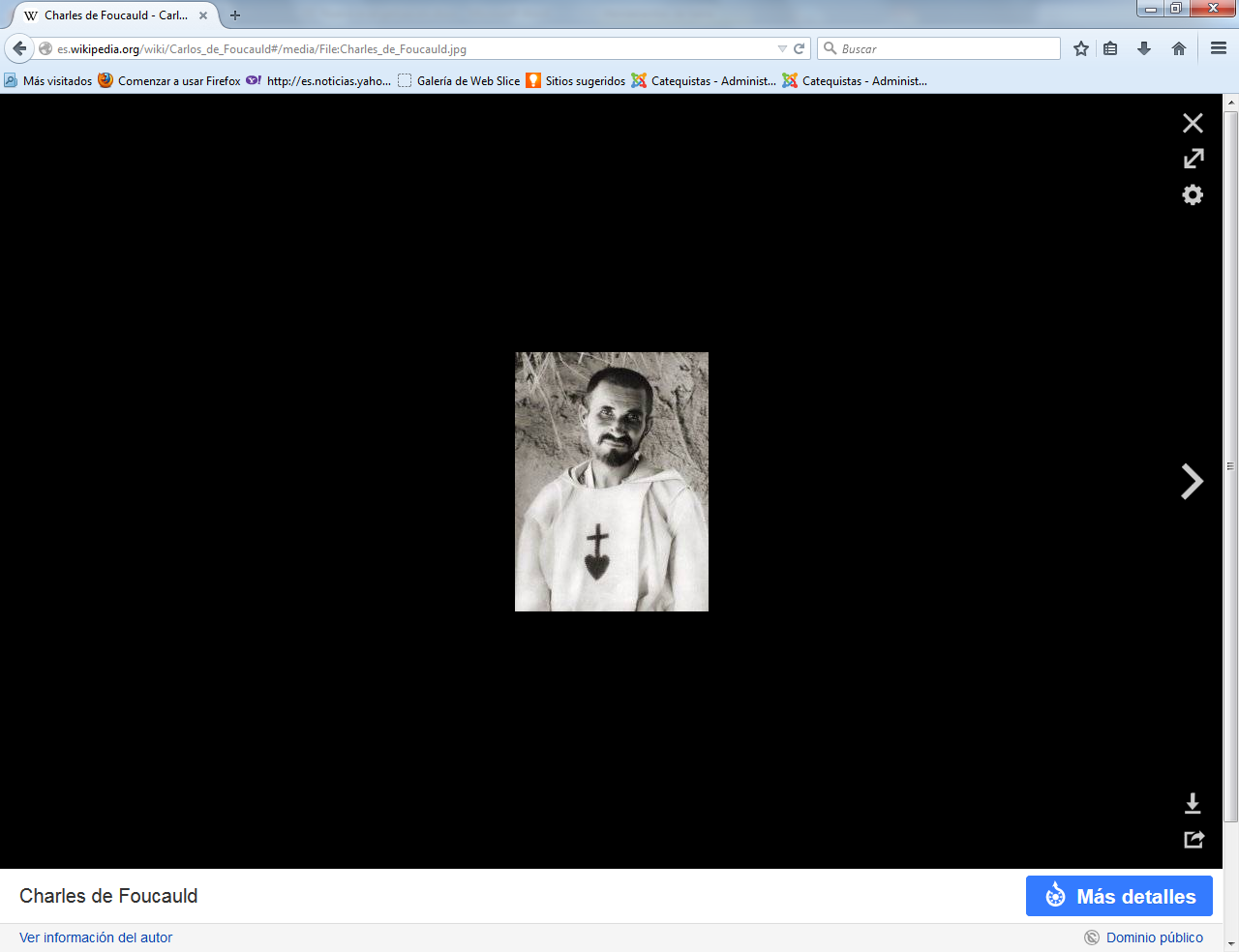     Ingresa en la Escuela Militar de Saint-Cyr en 1878; ya subteniente marcha a África. Participa en una expedición a Argelia. En 1882 solicita licencia para emprender un viaje hacia el Sur, y estudiar a los árabes; no le conceden el permiso y pide la licencia absoluta. Después de una larga preparación, realiza el viaje por Marruecos, disfrazado de rabino judío. En 11 meses recorre casi 3.000 Km., en su mayor parte por terreno desconocido, determinando numerosas altitudes. La Sociedad de Geografía le premia con la medalla de oro.El relato de sus viajes y los datos recogidos fue publicado en su obra "Reconaissance du Maroc" (1883-1884). Empieza un cambio muy serio de su vida. La vida tan dura de esos once meses, le ayuda a purificarse, el contacto con la soledad del desierto y la fe de los musulmanes le impactan y le hacen pensar, la inquietud religiosa no le deja en paz. Lee mucho, reflexiona, reza a su manera. La discreta influencia de su familia, especialmente de su prima Señora de Bondy y la del P. Huvelin (que se convertirá en su director espiritual), secundando la acción de la gracia, le llevan a la conversión.“Tan pronto como creí que había un Dios, me di cuenta de que no podía hacer otra cosa que vivir sólo para Él”. La lógica de la fe, en el amor, le lleva a emprender, con la ayuda de su director, la búsqueda de un modo de vida de imitación de Jesús. En diciembre de 1888 va en peregrinación a Tierra Santa. Este viaje lo confirma cada vez más en el propósito de vivir imitando a Jesús en su pobreza; allí descubre el misterio de Nazaret, la vida oculta de Jesús, que será el modelo de vida religiosa que seguirá.   En enero de 1890 entra en la Trapa de Ntra. Sra. de las Nieves. Poco después pide ser enviado al priorato de Akbes en Siria, una fundación muy pobre donde pasa seis años. Insatisfecho aún, busca una más auténtica vida de Nazaret. Expone sus inquietudes a sus superiores; le envían a Roma para estudiar teología en el Colegio Romano (octubre 1896). A punto de hacer su profesión perpetua, el padre general de la Trapa aprueba su vocación de vida oculta y lo dispensa de los votos. Una vez fuera de la Trapa, hace votos privados de castidad y pobreza absoluta.  Se traslada a Tierra Santa. Como criado de las Clarisas de Nazaret, viviendo en una caseta del huerto, se entrega completamente a la contemplación y a la pobreza. Trabaja en la redacción de la regla de los Hermanitos del Sagrado Corazón de Jesús. En 1900 intenta, sin éxito establecerse en el monte de las Bienaventuranzas como ermitaño. Y poco después viaja a Francia para ordenarse sacerdote, lo cual tiene lugar el 9 de julio de 1901 en Viviers.   Después de su ordenación sacerdotal, piensa establecerse en Maruecos, pero ante la imposibilidad de hacerlo se establece en Beni-Abbés, al sur de Argelia, cerca de la frontera; su primera misa allí es el 30 de octubre de 1901. En su instalación en Beni-Abbés, así como en los sucesivos recorridos por el desierto "en busca de los más abandonados", le será de gran utilidad la amistad de muchos oficiales franceses, antiguos compañeros de su época militar.10    Helder Cámara    Hélder Pessoa Câmara; 8Fortaleza, 1909 - Recife, 1999) Arzobispo católico brasileño cuya defensa de la justicia social, así como su actitud de condena de las dictaduras latinoamericanas, lo convirtieron en símbolo de la llamada "Iglesia de los pobres" y en una de las figuras más destacadas de la teología de la liberación. Ingresó en el seminario en 1923, y fue ordenado sacerdote en 1931, siendo trasladado en 1936 a Río de Janeiro, donde se preocupó por las condiciones de vida de los habitantes de las "favelas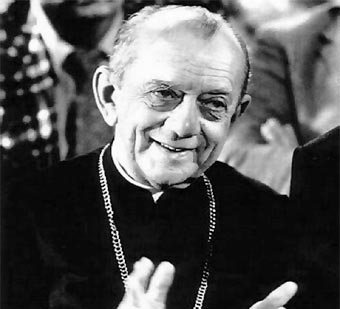    Nombrado obispo auxiliar de Río en 1952, contribuyó decisivamente a fundar la Conferencia Nacional de Obispos Brasileños, en estrecha colaboración con Monseñor Giovanni Montini (el futuro papa Pablo VI), por entonces Secretario de Estado del Vaticano. Desde su cargo de secretario general de dicho organismo, impulsó la creación de la Conferencia Episcopal Latinoamericana (CELAM).     En 1962, el Concilio Vaticano II le proporcionó la ocasión de difundir sus ideas y de instar a la Iglesia católica a renunciar al lujo y al protocolo en favor de los pobres. Tras ser nombrado arzobispo de Olinda y Recife en 1964, su actuación pública y sus intervenciones en la radio y la televisión, preconizando la reforma social, le acarrearon el acoso del régimen militar; en 1968 su residencia fue ametrallada y un año después murió asesinado uno de sus más próximos colaboradores    En 1970 el gobierno emprendió una campaña en su contra, acusándole de traidor y de hacer el juego al comunismo e impidiéndole el acceso a los medios de comunicación, a los que se ordenó silenciar su nombre. Jubilado en 1984, tras cumplir 75 años, algunas de sus alocuciones y sermones sobre cuestiones sociales se publicaron con el título de Revolución en la paz (Revolução dentro da paz, 1968).     De entre su muy voluminosa obra escrita cabe mencionar El Evangelio con Dom Helder, El desierto es fértil, Mil razones para vivir, Las conversiones de un obispo, Cristianismo, socialismo, capitalismo, ¿Quién soy yo?, Espiral de violencia, La rebelión de los economistas, Revolución de los no violentos: una iniciativa, La Iglesia y el desarrollo de América Latina, Para llegar a tiempo y Pobreza, abundancia y solidaridad.     Doctor honoris causa por más de una docena de universidades, fue propuesto en diversas ocasiones para el Premio Nobel de la Paz11. OTRAS FIGURAS INTERESANTES    Pudiéramos señalar otras diversas vidas testimoniales del Evangelio, unas cortas y otras largas, unas intelectuales y pastoral y otras sencillas y humildes.   Pudieran ser: Sta María Goretti , Padre Peyton y la Oración en familia., Saint Exupèrie, Cardenal Stefan Stepinach, perseguido, Pedro Casaldáliga, Salvador Gaudi, Hno Rafael de la Trapa, Pablo Coelho, el Cardenal Lavigérie, el italiano de las llagas Padre Pio.3. Caminos interculturales de la Evangelización    No se trata de hacer de la nueva evangelización un sistema de pensamiento o una forma de proselitismo que se sitúe con más o menos brillo en el conjunto de ofertas intelectuales, sociales y políticas que, con alcance mundial, se presentan en la sociedad actual.    La Nueva Evangelización en esencia es lo mismo que la que se hacho en todos los dos milenios en los que el Evangelio lleva divulgándose por el mundo. Se trata de algo más comprometedor, complejo y profundo     Así como los primeros cristianos vivieron de la fraternidad y la etapa de la patrística de la clarificación doctrinal, también en la edad media se vivió la evangelización de la sociedad bárbara con el feudalismo o con los señoríos y con la lucha contra el islamismo como estímulo. Fueron los tiempos renacentistas los que asociaron la libertad ( el libre examen, el antipapismo, la apertura a los otros continentes)  a la evangelización. Y se empeñó el cristianismo en poner la Biblia en manos de todos los hombres libres, para lo que tuvieron que promocionar la cultura incluso entre las mujeres. Ante los excesos de distintos ambientes y personajes,  el Concilio de Trento puso un freno potenciando y sacralizando la jerarquía religiosa y el sacerdocio, aunque el freno sólo sirvió para los ámbitos católicos, ya que los demás (protestantismo, anglicanismo, galicanismo, modernismo) campearon a sus anchas por todos los ensayos autónomos de las interpretaciones religiosas y de los sistema de ruptura que surgieron en tres siglos.   Y fueron las artes (pintura, escultura, arquitectura, orfebrería, música) el soporte del Evangelio y de la evangelización en Europa, juntamente con la inmensa cantidad de institutos religioso que surgieron en el siglo XIX (más de 3.000 ¡tres mil!),  tiempo de restauración, la mayor parte de ellos con afanes misioneros en los demás continentes, aunque una cuarta parte brotó en América, en Africa y menos en Asia.      En los tiempos modernos (XVIII, XIX y XX) el mensaje cristiano ha cabalgado con brío gracias a los miles y miles de misioneros también del clero secular y laicos que se extendieron por los otros continentes: en América ( sobre todo en el XVI y XVII), en Africa y Asia (en el XVIII y XIX).    El repliegue se va dando en la Europa desgastada por las dos guerras mundiales que arrasaron su países y por rivalidad mercantil con América en el siglo XX. Fue un siglo de cambio de signo, pues las rivalidades religiosas se amortiguaron por el incremento de los movimientos ecuménicos y por la crisis de los idealismo filosóficos en aras de los movimientos existencialistas, psicoanalistas, racistas y socialistas.   En el siglo XXI la evangelización quiere hacerse presente en el universo entero con nuevos impulsos, en parte ideológicos y en parte tecnológicos. Media población mundial es nueva nueva y juvenil. Y se puede llamar nueva a la formada por esos miles de millones de habitantes que, en abstracto, no existían al comenzar el siglo anterior. Porque al comienzo de siglo XX la población mundial no pasaba de los 3.500 millones de habitantes; pero el año 2000 llegaba a los 6,.000 millones y el 2015 se calcula en los 7.000, esperando que para el 2050 haya  llegado a los 9.000. Todo ese nuevo mundo de pueblos, sociedades y poblaciones, grupos, naciones implican grandes masas nuevas que están demandado la luz del Evangelio. Es urgente una nueva Evangelización: para llegar a los nuevos pueblos; para recuperar a los viejos que se vuelven escépticos, pragmáticos, agnósticos, apáticos en lo religioso.    Por eso la nueva evangelización quiere ofrecer, - ofrecer , no imponer -  la cultura del amor al prójimo, la del perdón, la de la confianza en Dios Padre, la de la plegaria, la conversión y la de la solidaridad, que todo eso es la nueva evangelización-    ¿Cómo se logrará eso? Con tres impulsos, acaso. ¡Y con la ayuda del mismo Jesús que permanece en medio de los hombres y de su Historia (San Agustín. La ciudad de Dios")4.   San Agustín: La ciudad de DiosLibro Primero. En defensa de la religión cristianaLibro Segundo. Los dioses y la degradación de RomaLibro Tercero. Los dioses y los males físicos en RomaLibro Cuarto. La grandeza de Roma como don divinoLibro Quinto. El destino y la ProvidenciaLibro Sexto. La teología mítica según VarrónLibro Séptimo. La teología civil y sus diosesLibro Octavo. Teología natural y filosofíaLibro Noveno. Cristo, MediadorLibro Décimo. El culto del verdadero DiosLibro Undécimo. Origen de las dos ciudadesLibro Duodécimo. Los ángeles y la creación del hombreLibro Decimotercero. La muerte como pena del pecadoLibro Decimocuarto. El pecado y las pasionesLibro Decimoquinto. Las dos ciudades en la tierraLibro Decimosexto. De Noé a los profetasLibro Decimoséptimo. De los profetas a CristoLibro Decimoctavo. Paralelismo entre las dos ciudadesLibro Decimonoveno. Fines de las dos ciudadesLibro Vigésimo. El juicio finalLibro Vigesimoprimero. El infierno, fin de la ciudad terrenaLibro Vigesimosegundo. El cielo, fin de la ciudad de Dios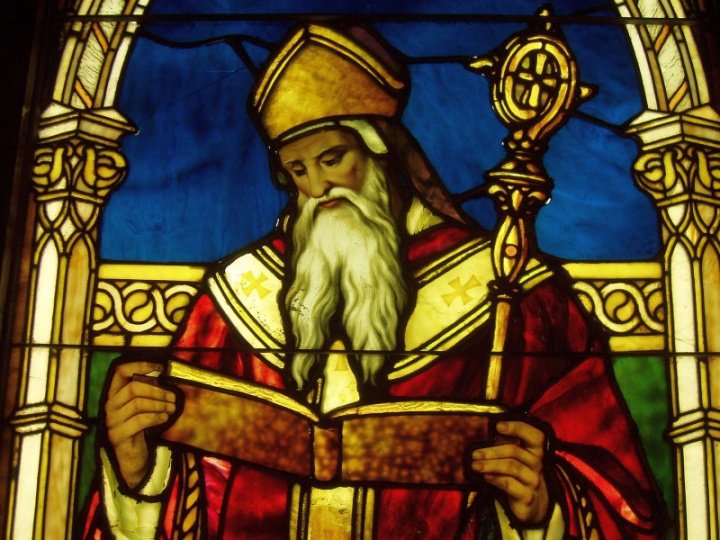     a) Con entusiasmo (Entusiasmo no es alegría y gozo; es endiosamiento, en theos). Ello significa que los promotores de la nueva evangelización, los cristianos conscientes, valientes y decididos, tienen que caminar por el mundo en el que viven con certeza de que Dios se halla cerca y es el verdadero protagonista de la Historia humana. Los hombres que la realizan actían con libertad. Pero es Dios el que gobierna a la larga el Universo, aunque con frecuencia parezca que se halla distante, escondido.     b) Con amplitud de miras, superando las fronteras del tiempo y del espacio. La realidad ante Dios no es equivalente a la realidad ante cada hombre, que vive su aldea y el sorte espacio de su existencia terrena. La Providencia divina actúa en el mundo. Precisa la acción inteligente y libre de los hombres. Pero Dios no está lejos de los humanos.     c) Con persistencia, consistencia y resistencia. Los hombres deben luchar ante las dificultades. Deben fortalecerse con las armas del guerrero espiritual: oración, paciencia, solidaridad y serenidad. Y deben resistir los desánimos y los sufrimientos, recordando la fortaleza de la cruz y del Señor del cielo y del a tierra que en ella murió, para después resucitar.Experiencias evangelizadoras a)  Históricas   Lo que se hizo en otros tiempos puede iluminar el camino de los días presentes. Son cientos y cientos, miles acaso, las figuras evangelizadoras a lo largo de dos milenos de cristianismo. Podemos tomar algunas de esas figuras como símbolo de las diversas formas que emplearon los grandes mensajeros del Evangelio.  1. S. Francisco Javier, modelo en Asia    Como trasfondo para mejor entender la misión que realizó San Francisco Javier en sus diez años en Asia (1542-1552), nos asomamos a tres de los varios estilos o métodos misioneros que aparecen en la evangelización de Asia en la época misma de Javier o en épocas próximas posteriores.     En concreto, nos fijamos cómo se fue introduciendo el cristianismo en Tailandia, en China y en Corea, exponentes de tres estilos de misión que suelen caracterizarse como método de “conquista”, de “adaptación” y de “kenosis” o abajamiento.    Y después de esta clasificación nos preguntamos:  ¿Cómo caracterizar la misión de Javier? Rasgos más relevantes  1 Se entrega gozosa y apasionadamente a Cristo (Espiritualidad de los ejercicios ignacianos; con confianza plena en Dios y entrega total a su voluntad; desde la humildad).  2 Se identifica con los pobres y los más abandonados (y denuncia los abusos y la inoperancia de los poderosos)  3  Inaugura una cierta inculturación (No quiere “portuguesizar” a los que se hacen cristianos; quiere evangelizar siempre en sus propias lenguas; intenta “traducir” los conceptos clave del cristianismo...)   No dialogaba con las religiones, pero sí con personas de cualquier religión.4.1    En cuanto a las religiones, las juzgó según la teología de su tiempo. 4.2    Tuvo interés creciente por conocer bien las religiones que encontró. 4.3    A las personas las amó y se hizo amar de ellas. Buscó e hizo buenos amigos.4.4    Nunca forzó conversiones, aunque se comunicó como adeptos a ellas. 4.5    Si lo mejor del diálogo interreligioso es el compartir la experiencia de Dios, Javier fue y sigue siendo un buen ejemplo de "hombre de Dios".4.6    Si, como subrayan los obispos de Asia, “sólo quienes viven en paz y gozo superan las dificultades, San Francisco Javier evangelizó con alegría todos los días de su vida,  desde Mayo de 1542 hasta su muerte en Sancián en Diciembre de 1552. Fueron los tiempos de una gran expansión (“conquista”) de Occidente (España y Portugal) por América, África y Asia. Era la primera vez que se anunciaba el evangelio a América, al África subsahariana y , prácticamente, también al continente asiático (Los maravillosos esfuerzos anteriores desde la Iglesia siria y desde el Occidente medieval se habían borrado sin apenas dejar huellas).   La misión de San Francisco Javier va a enmarcarse en una época de grandes iniciativas misioneras y, para mejor entenderla, vamos a describir brevemente los rasgos de tres de esos “métodos” o maneras de hacer la misión en Asia y que vamos a llamar (siguiendo a algunos autores) método de “conquista”, de “adaptación” y de “kenosis”.   Luego nos preguntaremos cuáles son los rasgos de la evangelización que hace Javier y hasta qué punto encaja o no dentro de esos métodos. Y a través de esa comparación iremos descubriendo qué rasgos son más relevantes para nuestra misión de hoy 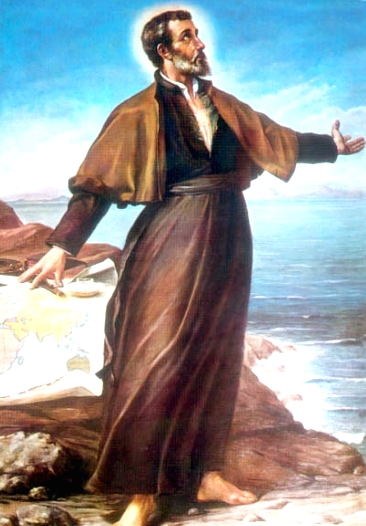 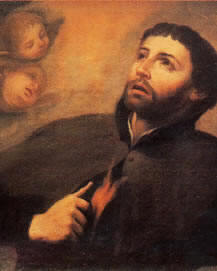  Lo comprenderemos mejor con un análisis de los tres métodos que se siguieron en Oriente, en los primeros impulso de la Evangelización: Ver texto tomado de :http://www.omp.es/OMP/espiritualidad/santos/sanfranciscojavier/59smjoseantonioizco.htm    Método de “conquista”.   Veámoslo en el caso de Tailandia. El portugués Alburquerque había entrado en Malaca en 1511. A cambio de escopetas y munición para el rey de Tailandia (Siam), consiguió asentarse en ese y otros puertos. Desde entonces se inicia una colonia portuguesa en la capital, Ayuttaya, de este reino budista en guerras frecuentes con su vecino Burma. Y con los portugueses entran sacerdotes y religiosos misioneros. Los primeros dominicos entraron en 1555: aprendieron la lengua, bautizaron a unos cientos de personas, fundaron tres parroquias y...murieron casi todos asesinados a manos del grupo de musulmanes con quienes chocaron en la capital. Luego, en 1585, llegaron ocho franciscanos y lograron la admiración de los budistas por su dedicación a enfermos y niños abandonados.     Pero la traición al rey de un “embajador” portugués los hizo sospechosos... Son los tiempos del “Patronato”: son los reyes de Portugal o España quienes han recibido del Papa la obligación de evangelizar los nuevos territorios. Para eso controlan con gran celo los cargos eclesiásticos de las colonias y hasta su correspondencia con Roma. Son tiempos en que nadie duda de la superioridad de Europa. Los misioneros transportan con toda naturalidad el cristianismo que se vive en Europa, sus catecismos, su liturgia y pensamiento teológico.    Descalifican sin más las religiones que encuentran como idolatrías o supersticiones, cuando no las abordan agresivamente. Piensan que deben partir de cero. Se sienten enviados a bautizar a todos para ayudarles a entrar en el camino de la salvación. Viajan los misioneros en los mismos barcos que los soldados y comerciantes del Imperio, aunque sus intereses son muy diferentes y lo saben.     Los gentiles convertidos al Cristianismo serán considerados como desarraigados de sus pueblos y culturas, “portuguesizados” o “españolizados”. Aún así no faltarán misioneros empeñados en aprender las lenguas nativas y adaptarse en lo posible a las culturas indígenas, así como en desmarcarse de los intereses de las coronas reales y escapar a su control inspirándose en el evangelio de Jesús.          Método de adaptación. Estudiémoslo en el célebre caso de China. En 1552 moría Javier en Sancián queriendo entrar en China. Y otros muchos lo intentaron en vano después de él. Pero China parecía un sueño imposible.    Sólo hacia el año 1585 lograrán entrar los dos primeros misioneros: Mateo Ricci y Ruggieri. Y es que a China no se podía entrar de cualquier manera. Lo entendió bien el Provincial jesuita A. Valignano (1539-1606): en China florecía una rica cultura, próspera, de grandes avances en ciencias y artes, satisfecha de haber conseguido la civilización más perfecta de la tierra (están culminando la construcción de la Gran Muralla), con un gobierno fuerte y complejo (dinastía Ming: 1368-1644) que controlaba y unificaba todo... Valignano lo tenía claro: a esta China sólo se podía entrar con visado legal, sin ningún ánimo de criticar ni portuguesizar, con deseos de conocer bien su lengua y su cultura para, desde dentro, transformarla. Y así entró y lo vivió de maravilla un misionero, Mateo Ricci (15  -1610), que es admirado y respetado incluso por los chinos de hoy.     Ricci y su compañero (y sus seguidores jesuitas) aprenden bien la lengua, se presentan con regalos pidiendo permiso para residir y enseñar, visten como los letrados más respetables, estudian a fondo los clásicos confucianos y se convencen de que el Confucianismo primitivo es una expresión casi perfecta de la “ley natural” y que el Cristianismo venía a ser su culminación. Piensan que la cultura china había preservado la revelación primitiva de un Dios único...No era fácil hacerse oir ni introducir nuevas ideas en el estructurado ambiente intelectual de aquella China dominada por la “Escuela Neoconfuciana Sung”.      No había más opción que abrirse a ese mundo cultural, sumergirse en él y ofrecer con humildad desde ahí su nueva visión cristiana, en su lengua y usando, a ser posible, sus mismas palabras y símbolos. No era cosa de hacer “tabla rasa” del confucianismo a la hora de presentar la religión cristiana. Se trataba más bien de adaptar el Cristianismo al lenguaje y a la cultura de los chinos preservando todo aquello que no se oponía al mensaje cristiano. Era un método misionero nuevo. Pero visto desde hoy, se quedó corto: no llegó a ver la cultura china como lugar de la presencia de Dios ni puso su ilusión en ofrecer el evangelio como buena noticia para los pobres.     Aún así, el evangelio que ofreció (con la pluma más que con predicaciones) ejerció un gran influjo y transformó la vida de millones de chinos acercándola a la de Jesús.           Método de “kenosis”.  Lo vemos realizado en la introducción del Cristianismo en Corea. Los libros escritos en chino por Ricci y otros jesuitas fueron entrando en Corea desde, al menos, 1614 a través de las embajadas coreanas que cada año acudían a Pekín a pagar impuestos a cambio de una buena vecindad entre los dos países. Pero sólo mucho más tarde se convertirían en levadura de la sociedad coreana. Y no estaba permitida la entrada a ningún misionero cristiano. Sabemos que en 1777 se reunían grupos de intelectuales coreanos y se pasaban días discutiendo apasionadamente sobre los cielos, el mundo, los fundamentos para una sociedad justa, la inmortalidad, el sufrimiento...    La sociedad coreana, en esta etapa final de la dinastía Yi (1392-1886), vivía un fuerte malestar social, con las masas empobrecidas y unas estructuras sociales anquilosadas. La religión neo-confuciana del país se había vuelto ritualista, formalista y vacía. El grupo de intelectuales, que va disponiendo de bastantes libros para conocer mejor el Cristianismo, empieza a pensar que el “camino cristiano” da respuestas a muchas cuestiones no respondidas por la filosofía neo-confuciana. Y algunos de ellos cambian su vida con arreglo al evangelio. Uno de ellos, Yi Byeok (1752-1785) merece mención especial.     A un amigo suyo que, en el invierno de 1783 iba a formar parte de la embajada coreana a Pekín, le animó a  contactar con algún misionero e incluso a bautizarse. Después de tres meses su amigo volvió bautizado. Y Yi Byeok meditó, creyó y se sintió enviado a anunciar el evangelio como misionero itinerante.    Muchos le siguieron y otros comenzaron a contradecirle. Dos ministros del gobierno, uno tras otro, trataron de convencerle y ...quedaron ellos convencidos.     Se bautizó luego con otros muchos, formaron una comunidad en la que “todos los seres humanos eran iguales, creados por el mismo Dios”, se enfrentaron a la postración que sufría la mujer y a la discriminación de los descastados, se reunían cada Domingo a escuchar las Escrituras y la homilía (con la cara del predicador cubierta a estilo confuciano, para que los oyentes no se fijasen en él sino en el mensaje)...Hasta que un día de 1785 irrumpió en su reunión la policía, arrestaron al dueño de la casa y, mediante un edicto del rey contra los cristianos, comenzó una persecución implacable que no pudo evitar la propagación del Cristianismo.    Estos cristianos coreanos no trataban de imponer una religión nueva ni de descalificar la que tenían. Pero desde el encuentro con Cristo y su evangelio cambiaron sus vidas, se despojaron (“kenosis”: Fil 2,6-8) de su rango y se entregaron a curar los sufrimientos de la sociedad. Y todo ello sin misioneros de fuera, sin sacerdotes ni obispos.       Francisco Javier, dentro de su habilidad para adaptarse a todos los métodos y condiciones, uso ante todo el tercer estilo, de humillarse y ganarse a las gentes con sus humildad y servicio.   Es un rasgo de toda auténtica evangelización y aparecía especialmente en el método, antes citado, de “kenosis”. Desde su opción por Cristo Javier se entrega, venciendo resistencias de su naturaleza, al servicio de los enfermos y los pobres. Por ellos se desvive en el barco que le lleva de Lisboa a Goa y lo mismo hará hasta el fin de su vida. Javier, que llega a Goa como nuncio del Papa, va derecho a aposentarse en el hospital y enseguida va a la cárcel a visitar unos presos que difícilmente esperarían ya ningún signo amistoso de nadie y va los domingos a decir misa a los enfermos del mal de San Lázaro (Carta del 20 de Septiembre de 1542 a sus compañeros de Roma).   En su primera gran correría apostólica por las costas del sur de la India, una de sus grandes ocupaciones es ayudar a los enfermos y defender a los pobres contra los abusos de los poderosos (Véanse las 26 breves cartas escritas por Javier a Francisco Mansilhas a lo largo de 1544). Y lo mismo hace en Malaca y en las islas de Indonesia...    En esa defensa de los pobres llega Javier a levantar su voz ante el mismo rey de Portugal Juan III con acentos que nos evocan a profetas de otros tiempos y lugares. Así, ya en carta del 20 de Enero de 1545 denuncia Javier ante el rey las muchas injurias y graves vejámenes que (los cristianos pobres) reciben principalmente de los ministros de Vuestra Alteza y le ruega que aplique justas penas a sus ministros negligentes, porque de la India se elevan al cielo voces de queja porque Vuestra Alteza se muestra avaro con ella. Tres años después y viendo Javier que los gobernadores portugueses en la India son todos unos ladrones, le pide al rey severos castigos para tales gobernadores y añade: Y porque no tengo esperanza que esto se ha de hacer, casi me pesa el haberlo escrito (Carta al rey fechada el 20 de Enero de 1548).   Ese desengaño es una de las causas que le empujan a ir al Japón, como cuenta a Ignacio en carta del 12 de Enero de 1549. Y unos días después, el 26 de enero, escribe al rey Juan III: La experiencia me dice que Vuestra Alteza no es poderoso en la India para acrecentar la fe en Cristo y es poderoso para llevar y poseer todas las riquezas temporales de la India...Ninguna esperanza tengo de que se han de cumplir en la India mandatos ni provisiones...y por eso casi voy huyendo para Japón, por no perder más tiempo del pasado. Y termina Javier la carta al rey con esta durísima advertencia: Cosa nueva será, y que nunca por Vuestra Alteza pasó, verse despojado, a la hora de su muerte, de sus reinos y señoríos, y entrar en otros, donde le ha de ser cosa nueva ser mandado y, lo que Dios no quiera, fuera del paraíso.     El apasionamiento por Jesús le lleva a Javier a la opción radical: el seguimiento en vida pobre y en servicio preferente a los pobres. Imitar a Jesús significa, antes que nada, ser pobre como él. Trabajar por el Reino como Jesús es evangelizar desde la pobreza absoluta y dedicándose preferentemente a los más pobres.    Desde luego esta actitud no tiene por qué ser un esfuerzo ascético doloroso. Y en el caso de Javier una experiencia feliz: no se cambia por nadie.     Javier inaugura una cierta inculturación.  Hay otro rasgo en la misión de Javier que lo aleja no poco de los estereotipos de la misión de “conquista”. Es su esfuerzo por entrar en contacto de amistad con la gente, en hablar y hacerse entender siempre en las lenguas nativas, en ser uno más en los modos de comer, vivir y relacionarse con todos. Es su particular empeño de “inculturación” cuando esta palabra estaba lejos de ser acuñada.    Es lo contrario de la tendencia, típica en tiempos del “Padroado”, de hacer cristianos desarraigados de su entorno. Y todo, claro está, en aras de una mejor evangelización.     En la India de los años de Javier había una palabra “prangui” que servía para designar a los cristianos, fueran nativos o portugueses, ya que en el ambiente del “Padroado” hacerse cristiano equivalía a hacerse portugués. Pero a los cristianos bautizados por Javier no se les podrá aplicar con verdad ese término. Tiene un empeño casi obsesivo en que, dondequiera que sea, el mensaje evangélico llegue a la gente en su propia lengua y para ello, incapaz como se siente de llegar a dominar las muchas lenguas que tropieza en sus correrías, tiene buen cuidado en escoger los mejores intérpretes posibles que traduzcan y, a poder ser, escriban el “catecismo”, las oraciones, los mandamientos o el credo cristiano.   2. S. Toribio de Mogrovejo en América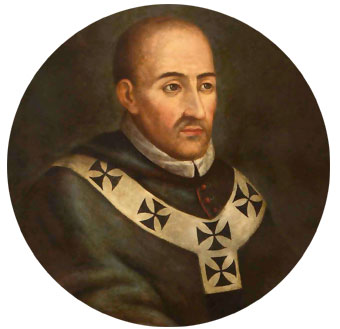     Nació en Mayorga, España, en 1538. Los datos acerca de este Arzobispo, personaje excepcional en la historia de sudamérica, producen asombro y maravilla. El santo era graduado en derecho, y había sido nombrado Presidente del Tribunal de Granada (España) cuando el emperador Felipe II al conocer sus grandes cualidades le propuso al Sumo Pontífice para que lo nombrara Arzobispo de Lima.    En 1581 llegó Toribio a Lima como Arzobispo, dedicándose con todas sus energías a lograr el progreso espiritual de sus súbditos. La ciudad estaba en una grave decadencia espiritual; los conquistadores cometían muchos abusos y los sacerdotes no se atrevían a corregirlos. Muchos para excusarse del mal que estaban haciendo, decían que esa era la costumbre. El arzobispo les respondió que Cristo es verdad y no costumbre. Y empezó a atacar fuertemente todos los vicios y escándalos. Las medidas enérgicas que tomó contra los abusos que se cometían, le atrajeron muchas persecuciones y atroces calumnias; el callaba y ofrecía todo por amor a Dios.     Tres veces visitó completamente su inmensa arquidiócesis de Lima. En la primera vez gastó siete años recorriéndola. En la segunda vez duró cinco años y en la tercera empleó cuatro años. La mayor parte del recorrido era a pie. A veces en mula, por caminos casi intransitables, pasando de climas terriblemente fríos a climas ardientes. Logró la conversión de un enorme número de indios.     Santo Toribio se propuso reunir a los sacerdotes y obispos de América en Sínodos o reuniones generales para dar leyes acerca del comportamiento que deben tener los católicos. Cada dos años reunía a todo el clero de la diócesis para un Sínodo y cada siete años a los de las diócesis vecinas. Fundó el primer seminario de América. Insistió y obtuvo que los religiosos aceptaran parroquias en sitios supremamente pobres. Casi duplicó el número de parroquias o centros de evangelización en su arquidiócesis. Cuando él llegó había 150 y cuando murió ya existían 250 parroquias en su territorio. Su generosidad lo llevaba a repartir a los pobres todo lo que poseía.     El 23 de marzo de 1606, un Jueves Santo, murió en una capillita de los indios, en una lejana región, donde estaba predicando y confirmando a los indígenas. Estaba a 440 kilómetros de Lima. Santo Toribio tuvo el gusto de administrarle el sacramento de la confirmación a tres santos: Santa Rosa de Lima, San Francisco Solano y San Martín de Porres. El Papa Benedicto XIII lo declaró santo en 1726.  3. Cardenal Carlos de Lavignerie en Africa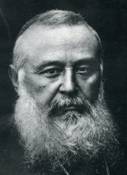   Fundador de los “Misioneros de Africa” en 1868 y de las Misioneras de Ntra. Sra. de Africa en 1869. Fue un ardiente defensor de la libertad, el Cardenal Carlos de Lavigerie fue uno de los grandes promotores de la cristianización de Africa en la segunda parte del siglo XIX. Recibió de Dios y de la Iglesia la misión de ser testigo y esperanza en las nacientes cristiandades del continente negro y supo cumplir con su misión de profeta de manera maravillosa.
   Nació en 1825 en Huire, cerca de Bayona. Estudio en el Seminario de Larresore y luego, en París, en el Seminario Menor de S. Nicolás de Chardonnnet. Terminó en el Seminario de S. Sulpicio, donde se ordenó sacerdote en 1849. El 2 de Junio de 1849 recibió la Ordenación sacerdotal. En Octubre ya era Maestro de Conferencias en la Ecole des Carmes. Su tesis doctoral dirigida por Federico Ozanam trato en 1850 sobre "La escuela cristiana de Edesa".
   En 1854 era profesor de Historia de la Iglesia, en la Sorbona. Luego pasó a dirigir la Obra de las Escuelas de Oriente que eran protegidas por Francia. Ello le hizo singularmente sensible a las misiones, como el mejor medio de evangelización.
   En 1860 viajó al Líbano y a Siria, con motivo de las matanzas de cristianos en el Líbano por los drusos, a fin de alentar a los supervivientes. En 1863 fue nombrado Obispo de Nancy (1863-1867). Y en 1867 se le propuso el difícil puesto de Arzobispo de Argel, dominado política y militarmente por Francia. 
   Al poco tiempo fue designado como Delegado Apostólico del Sahara y de Sudán. En 1867 también abrió el primer Noviciado de los Padres Blancos, para tener misioneros preparados para su amplio territorio pastoral. Y en 1869 inició la Obra de las “Hermanas Blancas”, con varias Hermanas venidas de Bretaña y en la casa por él preparada en Kouba, cerca de Argel. Ambas obras se fueron extendiendo con vocaciones venidas sobre todo de Francia.
   La tarea misionera fue difícil. Lavigèrie comprendió la importancia de la educación en aquellos territorios y cultivo intensamente las escuelas y las obras educativas. En 1882 fue elegido Cardenal a sus 57 años. En 1888 inicio por indicación de León XIII una gran campaña antiesclavista. Comprometió a las autoridades en la persecución de los grupos negreros y de los mercados de seres humanos.  En 1890 tuvo intervención brillante en el Congreso antiesclavista de París. Inició un grupo de "Hermanos armados del Sahara", para defender a los cristianos y a las caravanas de los ataques de los ladrones del desierto. Fue el único medio de proteger a los que eran esclavizados y vendido en los países cercanos. Poco antes de su muerte, se disolvió este grupo defensor de los débiles.
   En 1892, 26 de Noviembre, falleció en Argel a los 67 años, en su palacio episcopal, y fue enterrado en la Catedral de Cartago. Dejaba el recuerdo de un ardiente defensor de la libertad del hombre por el hombre y un inquieto misionero en los difíciles países de fe islámica. Fray Junipero Serra en Norteamérica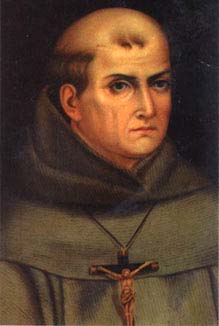    El 24 de noviembre de 1713 nació en Petra (Mallorca), del matrimonio formado por Antonio Serra y Margarita Ferrer, un niño a quien se le impuso en el bautismo el nombre de Miguel José. Vino al mundo en el humilde hogar de una familia sencilla, de modestos labradores, honrados, devotos y de ejemplares costumbres. Tal como iba creciendo y dando los primeros pasos por las calles de su pueblo, sus padres lo iban encaminando por los senderos de la fe católica y el santo amor de Dios. Ellos eran analfabetos, pero trataron de dar a su hijo una mejor formación, llevándole a la escuela del convento franciscano de San Bernardino. Aquí en su pueblo el muchacho aprendió las primeras letras e hizo grandes progresos en su formación, por lo que pronto lo encaminaron hacia Palma para cursar estudios superiores.   A la edad de 15 años empieza a asistir a las clases de filosofía en el convento de San Francisco de Palma y, sintiéndose llamado por la vocación religiosa, al año siguiente viste el hábito franciscano en el convento de Jesús, extramuros de la ciudad. El 15 de Septiembre de 1731 emite los votos religiosos, cambiando el nombre de Miguel José por el de Junípero.   Cursa con gran brillantez los estudios eclesiásticos, e inmediatamente lo encontramos dictando clases de filosofía en el convento de San Francisco, en la Cátedra ganada por oposición, con el consenso unánime de todos sus examinadores. Su tarea docente en San Francisco duró de 1740 a 1743, año este último en que pasó a ocupar la cátedra de Teología Escotista en la entonces famosa Universidad Luliana de Palma de Mallorca. Los muchos y notables alumnos salidos de sus aulas con brillantes títulos, son testigos de la alta categoría docente del P. Serra, quien alternaba la docencia y la predicación, campo éste en el que también cosechó abundantes frutos y estima; en cierta ocasión, predicando ante el Claustro de profesores de la Universidad, fue tan grande la admiración causada por su pieza oratoria, que un catedrático y orador de mucha fama exclamó: «Digno es este sermón de que se imprima en letras de oro».   Cuando se había hecho acreedor de los mayores honores y aplausos, decidió dejarlo todo para seguir la vocación misionera. En 1749 estuvo predicando la cuaresma en Petra, su pueblo natal, y cuando ya la estaba terminando le llegó la noticia de que le habían sido concedidos todos los permisos necesarios para trasladarse al Colegio de Misioneros de San Fernando, situado en la capital de México; sólo faltaba contratar el barco, lo que significaba tener que esperar algunos pocos días. Fray Junípero había ocultado siempre a sus padres la vocación misionera que lo animaba, y, terminada aquella cuaresma, se despidió de sus ancianos progenitores sin notificarles su próxima partida hacia América. De momento no quiso disgustarlos, y con el fuerte abrazo, que le desgarraba el corazón, se marchó para no volver a verlos.    El 13 de Abril de 1749 embarca hacia Málaga, rumbo a Cádiz, en cuya travesía se enfrenta seria y comprometidamente con el capitán del barco para defender los principios evangélicos; no encontrando argumentos convincentes para defender su postura, el furibundo marino inglés a punto estuvo de tirar al P. Serra a la mar. En Cádiz permanecieron los misioneros más tiempo del previsto, esperando el momento de embarcar, y desde allí escribió Fray Junípero la carta que reproducimos más adelante, dirigida al P. Francisco Serra, que no era familiar suyo aunque tuviera su mismo apellido, residente entonces en el convento franciscano de Petra. El motivo de la carta era consolar y confortar a sus padres, y, como éstos eran analfabetos, se la dirigió al fraile amigo para que éste se la leyera.    Tras una larga y peligrosa travesía de 99 días, llegó a Veracruz en las costas mexicanas. Con otro compañero hizo a pie la caminata de cien leguas, hasta el Colegio de Misioneros de San Fernando en la Capital de México. Durante el trayecto, por causa de la picadura de un insecto, se le formó una llaga en la pierna que le será molesta compañera hasta la muerte.   A los seis meses de su llegada lo vemos ya enrolado, como Presidente, en un grupo de voluntarios camino hacia el corazón de la Sierra Gorda, en donde inicia su brillante carrera misionera. Ocho años estuvo en aquellas inhóspitas tierras, donde tantos otros habían fracasado. Su historial fue muy diferente. Siempre infatigable y emprendedor, aprende la lengua nativa. Enseña a cultivar la tierra. Monta granjas y talleres. Inicia a los indios en los más elementales rudimentos de las ciencias y las artes. Les adiestra igualmente en el comercio. Les instruye particularmente en los principios doctrinales de la fe católica. Los misioneros emulan las iniciativas y logros de Serra.   Fue tal la transformación realizada en aquella zona montañosa que, de un erial infructuoso, sus valles se transformaron en fecundo vergel. Y unos indios semisalvajes y ariscos, quedaron convertidos en sociables ciudadanos, instruidos en los diferentes campos de la actividad humana de aquellos tiempos. De la extraordinaria actividad del P. Serra en este rincón serrano, todavía queda en Jalpan, como testigo elocuente, el esbelto y artístico templo churrigueresco levantado bajo su dirección.    En plena euforia de sus trabajos en Sierra Gorda, es requerido para ocupar las misiones de San Saba, en Texas, devastadas por los apaches, quienes habían flechado a sus misioneros. Acepta contento, aun siendo consciente de que se expone a sufrir el martirio. Pero Dios le tenía reservado otro campo muy distinto. En efecto, no se llevó a cabo el proyecto para el que habían recurrido a Fray Junípero, y éste, al quedar libre de otras obligaciones, se dedica a dar misiones populares por todo el Territorio de la Nueva España, poniendo de manifiesto, una vez más, sus grandes cualidades pastorales y oratorias. Fruto de su fervorosa predicación fueron sonadas conversiones y multitud de penitentes postrados a sus pies para pedir la reconciliación de sus pecados.   Por aquel tiempo se suprimieron los Jesuitas en todos los territorios españoles y, en consecuencia, quedaron abandonadas las misiones de la Baja California. El Gobierno del Virreinato encargó a los franciscanos llenar ese vacío, y de nuevo tenemos al P. Serra, también como Presidente y voluntario, al frente de una expedición de dieciséis religiosos.    El 14 de Marzo de 1769 embarca hacia Loreto, Baja California, y en cuanto toma posesión de su cargo, elabora planes, distribuye el personal y visita varias misiones.  Transcurrido un año en este ministerio, llegan noticias de que los rusos, partiendo de Alaska, pretenden ocupar la costa oeste del norte americano.      Para adelantárseles, el Virrey Marqués de Croix encarga al Visitador General D. José de Gálvez que organice una expedición para la conquista de aquellas tierras.   De inmediato Gálvez inicia la operación, tratando el plan con la oficialidad; pero pronto cae en la cuenta de que hay un personaje clave e imprescindible para el feliz éxito de la empresa: el P. Junípero Serra. Gálvez sabía bien que los fusiles y los cañones eran insuficientes para una conquista estable y duradera. Era indispensable conquistar, además del territorio, el corazón de los indios, y esta tarea fundamental sólo se podía afrontar con las armas de la fe y el estandarte de la cruz.     Por esto, el Visitador General llama junto a sí al Presidente de los misioneros, y ambos conjuntamente ultiman los planes a seguir. Huelga decir el papel tan importante que desempeñó Serra en el enfoque y desarrollo de los preparativos.    Formando expedición por tierra con el Comandante Portolá, inicia Serra la marcha hacia el norte. La preocupante herida de su pierna ulcerada hacía tan torpe y pesado su caminar, que otros, en su lugar, se hubieran dado por vencidos, quedando a la vera del camino, mientras con nostálgica pena habrían visto cómo los demás compañeros continuaban la marcha. Pero Fr. Junípero no se rinde.    El primero de Julio de 1769 llegan al puerto de San Diego y, mientras las tropas izan la bandera de España y levantan el campamento, el P. Serra enarbola la cruz y funda la primera misión en la Alta California. Terminada de poner la primera piedra de la cristiandad en aquellas lejanas tierras, Fray Junípero, limpiándose el rostro, deja salir un profundo respiro de satisfacción al ver levantada la señal de Cristo en medio de un pueblo completamente pagano.   Al principio, las relaciones con los naturales del país no fueron tan cordiales como hubiera sido de desear. La rapiña y la agresión hicieron acto de presencia sin dilación. Los indios robaban cuanto podían y, en un momento dado, atacaron el desprovisto campamento español. Fruto de la sangrienta lucha, cayó mortalmente herido a sus pies el sirviente indio a quien tanto apreciaba el P. Serra.   Este primer contacto con los naturales del lugar, tan adverso como desagradable, no fue capaz de tronchar la vida misionera de nuestro Beato. Muy al contrario, su espíritu salió reforzado, y aumentó su amor hacia aquellos desaforados y rapaces indígenas, a quienes apreciaba y quería convertir en vasallos de ambas majestades: el Rey de los Cielos y el Rey de España. Sin duda alguna, la tenacidad del P. Serra fue un factor importantísimo para que no fracasara en sus mismos inicios la conquista de la Alta California. Las provisiones de víveres llegaron a escasear de tal forma, que el Comandante Portolá ordena la retirada. Con este paso hacia atrás, Serra veía derrumbarse todos sus afanes de convertir almas paganas para el cielo. Pero sus ruegos lograron que se aplazara la retirada y, en el ínterin, llegó el barco con nuevos recursos.   Se reanuda la marcha siguiendo el rumbo prefijado, y tan pronto como llegan a Monterrey, Fray Junípero se instala junto al Río Carmelo, donde funda la segunda misión, misión que se convirtió en su residencia habitual, de la que partiría tantísimas veces para ensanchar las fronteras de la conquista espiritual.  Las mayores dificultades que encontró el P. Serra en el desarrollo de su tarea misionera, y las que más le hicieron sufrir, fueron las incomprensiones y la falta de ayuda por parte de los gobernadores de California. La acción de los misioneros estaba supeditada al poder civil y militar, por lo que más de una vez los frailes se vieron oprimidos o limitados por los intereses y caprichos de quienes tenían otros ideales. Continuos y con frecuencia duros fueron estos enfrentamientos.   No obstante sus achaques y las incomodidades de los viajes, Fray Junípero, sin reparar en ellos, toma el camino de la Corte del Virreinato de Méjico, para tratar allí la marcha de las misiones y solucionar las impertinentes y molestas discrepancias habidas con el Gobernador de California.     El Virrey D. Antonio María Bucareli recibió con afecto singular al celoso misionero. Escuchó sus razones y quedó persuadido tanto de sus argumentos como de su celo y santidad. Serra actuaba con tal entusiasmo y firmeza, que no sólo convenció y salió airoso de sus gestiones, sino que además pudo volver a sus misiones cargado con abundantes alimentos, telas y utensilios de toda clase.   Con tales refuerzos y amparado en las nuevas normas dictadas para el gobierno de la Provincia de California, elaboradas por él y aprobadas por el Virrey, Junípero inyecta mayores entusiasmos a sus misioneros, y de nuevo se abren más amplios horizontes al celo evangelizador de aquellos hombres.   Ya habían sido fundadas las misiones de San Diego, San Carlos en Carmelo, San Antonio, San Gabriel y San Luis Obispo; ahora se establecerán las de San Francisco, San Juan de Capistrano, Santa Clara y San Buenaventura. Además, se inicia la fundación de Santa Bárbara, que el P. Serra no llegará a ver coronada porque le visitará antes la hermana muerte.  Su celo por las almas y su dinamismo por levantar más obras, lo espoleaban continuamente para trasladarse de cerro en cerro, entre valles y montañas, y así poder congregar al indio disperso y desprovisto de todo, dándole cobijo y sustento junto a la acogedora misión. Miles y miles de kilómetros pisó en su fecunda vida. Cojeando y valiéndose de un bastón, cruza repetidas veces los floridos campos californianos para visitar las misiones y estar con sus hermanos los misioneros. A todos escucha y atiende. Se hace cargo de cada situación concreta. Busca y presenta acertadas soluciones. Da nuevas orientaciones y consejos acertados. Predica, bautiza, confirma, confiesa y aún le queda tiempo, para él el más precioso, en el que se ocupa de los problemas y necesidades de sus queridos indios.   Aquel hombre de temperamento fuerte y de carácter firme, pero afable, de dotes singulares y de ambiciosas iniciativas, nunca cedió ni jamás retrocedió. Pero al fin cayó rendido en el encuentro con la hermana muerte. Su fallecimiento ocurrió el 28 de Agosto de 1784, en la Misión de San Carlos Borromeo, junto al río Carmelo, cerca de Monterrey.  Entonces pasó a gozar de un merecido premio y descanso en el seno del Padre, junto a los indios que él redimió y que le precedieron: sin duda salieron a recibirle en solemne cortejo a las puertas de la eternidad gloriosa, en compañía de la Virgen, los Angeles y los Santos, cuya devoción tantas veces les inculcó. Los que quedaron a su lado, lloraban desconsolados la pérdida de un verdadero padre. Experimentaban la triste desaparición de su gran bienhechor. Como expresión del más sincero agradecimiento, amortajaron al «Padre viejo», como así le llamaban cariñosamente, con sus abundantes lágrimas de pesar y las flores de aquellos campos, tantas veces hollados por esos pies ahora fríos, desnudos y trabados sin poder dar un paso más.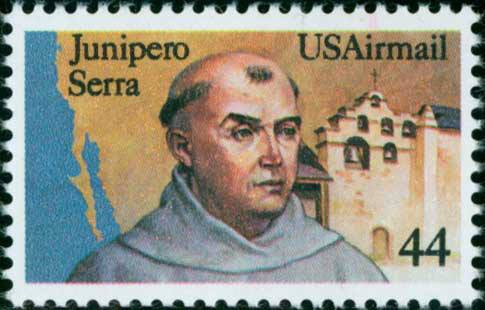 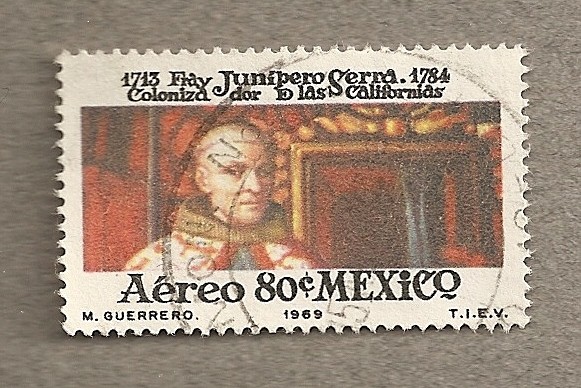 Además de la inmensa actividad misionera y civilizadora desarrollada durante toda su vida por el P. Serra, a su iniciativa se deben las nueve primeras misiones de las veintiuna fundadas por los franciscanos españoles en la Alta California; aquellas nueve se establecieron mientras Fray Junípero desempeñaba el cargo de Presidente de todos los religiosos residentes en aquellas lejanas tierras. Con razón, su discípulo, amigo y biógrafo, el P. Francisco Palou, dejó grabadas estas proféticas palabras: «No se apagará su memoria, porque las obras que hizo cuando vivía han de quedar estampadas entre los habitantes de la Nueva California».   Desde entonces, su vida, obra y virtudes han merecido la más encomiástica exaltación y gloria, por toda clase de personas, tanto en el orden humano como espiritual. La piedra y el bronce, incluso el cemento, perpetúan su memoria en esbeltos monumentos levantados por donde pasó. La pintura y la escultura han plasmado con variedad de formas y belleza su figura. Las letras no se han quedado en zaga a la hora de transmitirnos sus hazañas y cantar sus glorias.   El 25 de septiembre de 1988, Juan Pablo II, que había visitado la tumba de Fray Junípero en la Misión de San Carlos, lo beatificó solemnemente en Roma6  Experiencias recientes de evangelización    En China un gran y humilde misionero local despierta: 3600 bautizos por Pascua en Hong Kong y dos ocurrentes experiencias evangelizadoras:http://www.religionenlibertad.com/china-despierta-3600-bautizos-por-pascua-en-hong-kong-y-dos-41576.htm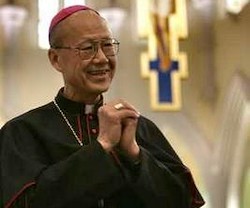   El obispo de Hong Kong, John Tongh Hon, ha satisfecho sus afanes misionales con hermosas experiencias evangelizadoras   Cumplidos ya los 75 años, al frente de la diócesis desde 2009, pero auxiliar desde 1996, puede anunciar una gran noticia. Este sábado, durante la Vigilia Pascual, recibirán el bautismo 3.600 nuevos adultos católicos  ¿Cómo lo ha conseguido? Además de la ayuda de Dios, con su paciencia e inspiración:
  Plan de vida cristiana
    Lo anuncia el mismo cardenal Tong en su carta pastoral por el Domingo de Resurrección, que recoge Asia News, donde señala otro "motivo para estar felices y agradecidos": "Cada vez más católicos se están comprometiendo con alegría en la profundización de la doctrina, la Escritura y la teología. De este modo podrán participar en la misión de la Iglesia haciéndose catequistas voluntarios y podrán difundir las semillas del Evangelio con sus palabras y sus acciones. Nuestra diócesis está realmente siguiendo el camino de la Iglesia universal".    Y sugiere un camino de vida cristiana para todos sus fieles: "No debemos olvidar leer la Biblia cada día, recitar nuestras oraciones a la mañana y a la noche, participar en la misa dominical y acercarnos en modo periódico al sacramento de le Reconciliación. Cada uno debería también que pertenecer a una pequeña comunidad de fe, donde los miembros se ayuden unos a otros a vivir la fe".    El obispo de la antigua colonia británica se felicita por poder vivir "en una sociedad libre", donde "diversas instituciones y diversos medios de comunicación pueden nutrir nuestra fe, pueden ayudarnos a profundizarla y gracias a las cuales podemos aprender cómo difundir el Evangelio".    Un párroco humilde y devoto, un laico como los primeros apóstoles     Y aunque en el resto del país, bajo régimen comunista, las dificultades son numerosas, el cardenal Tong señala dos ocurrentes iniciativas evangelizadoras que ha conocido en sus recientes visitas y que demuestran la vitalidad de los católicos a pesar de las persecuciones.    Un joven sacerdote, que "no fue un gran estudiante en el seminario" pero muy "humilde y ferviente", fue destinado a una zona rural en el norte de China. Allí, consciente de sus propias limitaciones como orador -señala el obispo-, dividió a los católicos de su parroquia en dos grupos: "Los neo-bautizados tienen la responsabilidad de invitar a amigos y vecinos no católicos a la iglesia, para acercarlos al catecumenado. Los otros están encargados de enseñar la doctrina católica a los catecúmenos. Mientras tanto, él permanece en una pequeña capilla rezando con mucho fervor hasta la finalización de las clases de catecismo. El resultado es que cada año está bautizando a ¡más de mil nuevos católicos!".    La segunda historia tiene lugar en el noreste del país, donde un católico ha iniciado una campaña misionera sin llevar comida ni dinero. Primero predica el Evangelio y luego pide limosna para comer, y por la noche duerme delante de las puertas de las casas. Su fervor apostólico ha logrado más de mil conversiones, así que cuando llega a una ciudad busca un sacerdote y le pide que le acompañe a sus lugares de origen para bautizarlos. La fama de este hombre se está extendiendo con rapidez, a pesar de que él quería actuar con discreción, por el riesgo que entraña llamar la atención del omnipresente Partido.Las tres peticiones de Francisco
    El cardenal Tong concluye recordando las tres peticiones del Papa a los católicos en el inicio del Año de la Vida Consagrada: "Sed alegres testigos del Evangelio;sed evangelizadores que tienen fe en Dios y llevan adelante y con coraje esta obra;uníos los unos a los otros y tened el corazón siempre abierto"2.  Proyecto del Grupo Adsis de Valenciahttp://www.adsis.org/files/descargas/reflexiones/evangelizacion_mundo_excluidos.pdf  Así se hace una labor evangelizadora           Experiencias de evangelización en el mundo de los excluidos sociales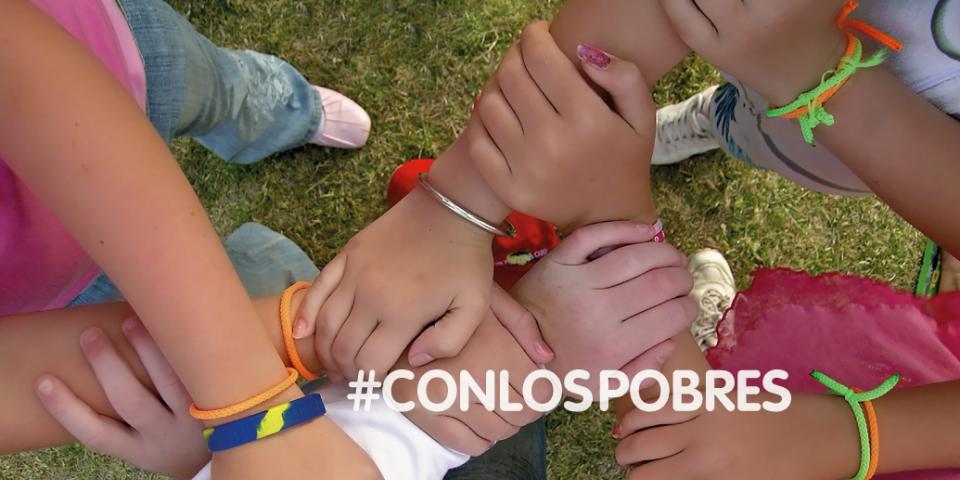 ¿Quiénes somos?   La comunidad Adsis en Valencia la componemos: cuatro matrimonios-familias, dos hermanas célibes y un cura. Compartimos la fe, vida, amor  y misión de Jesús. Para nosotros, ser Adsis es estar presentes en la realidad, como fermento del Reino de  Dios, viviendo el acontecimiento de la encarnación de Jesús, en secularizad y en el dinamismo de su Pascua. Nuestra misión es con los jóvenes y con los  empobrecidos.   Entiendo por experiencias de evangelización en el mundo  de los excluidos, aquellas  que provocan en los destinatarios, según su situación, momento personal, familiar,  social; transformaciones personales; crecimiento persona; cambios de mejora en la  calidad de sus vidas, experiencias de  liberación personal, familiar; integración  social, laboral, cultural, económica; itinerarios personales de inserción.  Por lo tanto, las experiencias evangelizadoras en el mundo de los excluidos  transforman tanto a los destinatarios de el las como a la comunidad que las ofrece y  realiza. Campos en los que trabajamos con ilusión:•  Proyectos de integración social, laboral, cultural y social:   Taleia, Centro  de Día para menores en riesgo de exclusión social.    Hedra, Centro de Día para personas privadas de libertad, en situación de drogodependencias, VIH+. •  Acciones de solidaridad con inmigrantes en Bantaba y Red Sahel para la integración social de las personas inmigrantes en situación de exclusión social.  Damos prioridad en la atención a las personas sin papeles, mujeres con cargas familiares. •  El programa de voluntariado para la participación solidaria de jóvenes en ámbitos de pobreza y exclusión. Conlleva experiencias de solidaridad voluntaria en diversos ámbitos, tanto en proyectos propios como en colaboración. •  Compartiendo, con otras comunidades religiosas y CEBs, con la gente sencilla,  en la Parroquia de Santa Marta, el proyecto de ser una comunidad parroquia de integración social-multicultural-religiosa     Ya que en esta comunidad parroquial convivimos compartiendo la fe, la vida, la celebración, la misión, personas de nueve países de tres continentes. •  Experiencias intensas de convivencia solidaria y compartida entre jóvenes de  institutos, colegios religiosos, voluntarios y destinatarios de los proyectos de  exclusión social, tanto propios como en colaboración. A estas experiencias  intensas las llamamos  Campos de trabajo para jóvenes.• Las casas de nuestra comunidad, como comunidades de solidaridad , son  ámbitos de evangelización porque en ellas son acogidos pasando temporadas, personas que, viendo situaciones de  exclusión, y realizando con nosotros  procesos e itinerarios de exclusión, les  conviene pasar un tiempo con nosotros  compartiendo el techo, la comida, la vida y la oración (el que lo desee,  normalmente desean todos)• Educación en valores en institutos-cadena de favores y prevoluntariado. Oferta educativa de experiencias de solidaridad que van  abriendo y educando a la transcendencia Otros proyecto de integración social, laboral y cultural.  En los centro de Día para menores en riesgo, personas privadas de libertad, en rehabilitación en drogodependencias, lo  primero y fundamental para la comunidad  Adsis es que la persona es lo primero y fundamental. La persona está antes que el  mismo programa, el centro y la institución.   Para nosotros la comprensión de la persona es holística, global. La persona tiene  dimensión biológica-corporal; dimensión  psicológica (capacidades, sentimientos,  afectos, anhelos, esperanzas frustraciones, sufrimientos, motivaciones); dimensión  social (relaciones, familia, de procedencia, de lugar, de  ambiente de vida);  dimensión espiritual de trascendencia (capacidad de transcenderse, abrirse a los  otros, la dimensión religiosa) . Todo esto lo tenemos en cuenta en nuestros centros  a la hora de proponer la formación integral, la rehabilitación, los itinerarios de  inserción, las propuestas laborales. Desde esta comprensión holística de la persona, como lo comprende el  personalismo comunitario, cada persona va le por lo que es y nunca es comprendida  por lo que vale. O dicho de otra manera: la persona vale por lo que es, no es, por  lo que vale.      La persona es lo más válido, lo que pueda hacer es sólo resultado de  cualidades, condicionamientos y situaciones, todas ellas transformables para crecer como personas. Cada persona se define por sus relaciones. Las relaciones de posesión crean  dependencias, abusos, malos tratos, violen cias y esclavitudes. Las relaciones de  donación y entrega nos hacen más felices y, son las únicas que nos ayudan a  madurar. De esta manera, los otros son necesarios para mí y  mi crecimiento como  persona.    Sin un tú como sujeto de relación en igualdad y con lo diferente que eres  no encontraría mi identidad, no podría saber quién soy.  Así, cada un de los compañeros, educador es, educandos, voluntarios, cooperantes,  colaboradores, amigos, son necesarios para que cada destinatario se sienta persona  íntegra, solidaria, crítica, amiga y con los valores que le hacen vivir más y mejor.    Cada uno viene a Adsis (Taleia, Hedra, Bantaba) a crecer como persona, a mejorar  sus relaciones, a capacitarse  para vivir: la vida con va lores, las relaciones con  respeto al otro, amistad con los otros y solidaridad para los que me necesiten, el  empleo como mejora de las condiciones de  mi vida, la cultura que me desarrolla las  capacidades que tengo, el ocio y el tiempo libre necesario para desarrollar mis  habilidades y aprender que cuando estoy mal, o necesitado, siempre podré acudir a  este centro para ser apoyado.  Acciones de solidaridad con los inmigrantes.  La experiencia con los inmigrantes en la comunidad ha comenzado con encuentros.   El primer encuentro fue hace cinco años con más de 250 inmigrantes debajo del  puente de Ademuz, viviendo en la calle . Comenzamos algunos hermanos a llevar  por la noche comida y bebida caliente. Enseguida se  sumó más gente y fue una  movida de solidaridad impresionante.  Además de asistir con comida, bebida,  mantas, sacos de dormir, comenzamos  a trabajar en modo de asambleas  informativas; trabajo en red para la regularización de sus papeles y situaciones;  clases de español, búsqueda de alojamiento y lucha por la apertura de más  albergues para estas personas sin techo  y sin papeles; asesoramiento y búsqueda  de vivienda.     Los voluntarios que nos íbamos juntando éramos de diferentes entidades, colegios  religiosos, CCOO, Centro Arrupe, comunidades religiosas , y los mismos africanos  que se sumaban como voluntarios con responsabilidades. Todo esto fue cuajando  en una red: la red Sahel, presidida desde su fundación por un africano.    En la red mantenemos unos servicios durante todas las semanas. Clases de español; acogida, asesoramiento y orientación en la regularización de su situación y  atención integral a sus demandas, necesidades y esperanzas; asesoramiento  jurídico; búsqueda de empleo y cursos formativos; acogimiento en pisos-vivienda  acompañados; integración en ámbitos religiosos (parroquias, mezquita...) para la  atención espiritual de los que lo demandan.  Sucesivos encuentros nos implicaron la vi da, surgió la amistad, nos metió en el compromiso fraterno y solidario. Hoy nos vemos en una aventura de  interculturalidad, inter-religiosidad, ecumenismo, en camino hacia una comunidad  solidaria de integración.   Junto a la promoción social, laboral, búsqueda de vivienda, atención jurídica... está  por delante el camino a realizar juntos, mutuamente acompañándonos,  enriqueciéndonos, construyendo hoy la sociedad y la iglesia del mañana.  En la Parroquia de Santa Marta  Compartimos con otras comunidades religiosas, eclesiales de base y grupos de creyentes la aventura de caminar hacia  una comunidad parroquial de integración.    Compartir la fe con creyentes de nueve  nacionalidades, con una mayoría nigeriana  es una aventura apasionante. Vamos aprendiendo a escucharnos, a compartir la fe  desde cada sensibilidad, nos evangelizamos  desde el testimonio de vida creyente  de cada uno, de cada familia, de cada carisma religioso. La comunión de todos nos  enriquece desde la sana diferencia y pluralidad.    En este tiempo de crisis, toda la comunidad parroquial, se siente responsable de la  evangelización, y por ello de las acciones del compartir con la gente necesitada  nuestros pobres recursos.      Destacamos la acogida y apoyo a las personas  inmigrantes y a las personas que sufren carencias y necesidades de nuestro  entorno, a través del proyecto de in migración y de la Cáritas parroquial.     Toda esta labor de Cáritas ha hecho que mucha gente se haya sentido acogida,  querida, acompañada. Sintiendo la cercanía de Dios a través de las personas que  les han atendido y apoyado.    Los gestos de solidaridad, paliando las situaciones de  empobrecimiento y abatimiento de muchísimas personas, han dado a la Parroquia,  de nuevo, un prestigio social en el barrio de un calibre inmenso; y una credibilidad  evangélica enorme. Hemos anunciado la buen a noticia del Evangelio de Jesucristo,  a través de gestos samaritanos de ayuda  a los más empobrecidos; de palabras de  acogida, escucha, apoyo a muchas personas abatidas; de celebraciones en las que  se han recogido todas estas  situaciones y han sido llevad as a las Eucaristías; de  retiros de las Cáritas arciprestales para profundizas en el valor evangélico de lo que  llevamos entre manos, recuperándonos en Aquel que es “nuestra fortaleza”.   Orando sobre esta situación, para poderla hacer frente, acompañando y apoyando a los  que, siendo nuestros hermanos, están viviendo en una precarizad y sufrimiento  muy grande.  Campos de trabajo para jóvenes.  Son experiencias intensas de relación  solidaria y grupal, que ofrecemos a los  jóvenes de 16 años en adelante. Las ofrecemos: en Navidad durante 3 ó 4 días y  en Verano entre 7 y 15 días. Constan de dos momentos en el día:   Por la mañana experiencia solidaria en ámbitos de necesidad y pobreza. Con  colectivos de niños, campamento s urbanos. Con personas mayores institucionalizadas en apoyo a su ocio, tiempo libre, acompañamiento. Con  personas privadas de libertad, personas con VIH+, personas en proceso de  deshabituación de drogodependencias, en sus centros de día, apoyando  experiencias que los centros puedan organizar con ocasión de la asistencia  de los jóvenes voluntarios. En centros  de día para mujeres en situaciones de  apoyo personal y social. Con inmigrantes ofreciendo apoyo y clase de español intensificadas en estos días,  con dinámicas de encuentro, relación,  profundización.    Por las tardes realizamos dinámicas de trabajo personal y en grupo para:  profundizar en las acciones solidarias; el crecimiento personal en valores;  análisis crítico de la sociedad y compromiso social.; profundización en sus  procesos de iniciación cristiana; oraciones, celebraciones integradoras de  creyentes, no creyentes, creyentes de otras religiones, y con los mismos  destinatarios de la acción solidaria.   Cada Campo de trabajo tiene su metodología aplicada a los jóvenes a quienes se  les ofrece y según su situación, momento en el que están en sus procesos de  crecimiento, en sus grupos.  Valoramos y valoran los mismos jóvenes  la presencia de la comunidad como  comunidad fraterna y samaritana que con ellos va realizando estas experiencias y  camina con ellos.   Como comunidad, Movimiento Adsis, llevamos 35 años ofreciendo estas  experiencias, de Campo de trabajo. Podemos decir, que cada campo de trabajo es  nuevo. Supone una aventura para los hermanos de la comunidad, los jóvenes y los destinatarios. Todos quedamos im pactados, removidos y vinculados.  El después de cada campo de trabajo, para la continuidad en sus procesos de  grupo, de crecimiento personal, de sus fe, de compromiso y acción voluntaria,  sigue siendo un desafío importantísimo para nosotros,  un momento delicado en el que estar muy atentos y con propuestas según sus necesidades y anhelos  despertados durante el Campo de trabajo.    Educación en valores en institutos  Es una oferta que desde el centro Taleia ofrecemos a los institutos de nuestro  barrio y zona. En ella ofrecemos a las tutorías una propuesta de dinámicas de  crecimiento personal en valores. Con dos momentos: en el propio instituto, con las  dinámicas que ofrecemos en tiempos de tutorías durante varios meses, y fuera de  él. Implicándoles en acciones de solidaridad, en los campos de trabajo, en fiestas  de cooperación con proyectos del tercer mundo. Resultando una educación a la  trascendencia y a la responsabilidad ciudadana.     Está siendo una experiencia apasionante y con una proyección pastoral innovadora  en terreno secular de gran calado. Todo el artículo me llevaría la descripción de  esta acción. Lo dejo aquí por la falta de  espacio, con la posibilidad de completar en  otra ocasión.     Las casas de nuestra comunidad,  como comunidades de solidaridad.  Por último, nuestras casas so n ámbito en el que acogemos a jóvenes, que estando  en procesos de integración, necesitan  de una casa, una mesa, una convivencia,  para que se afiance su proceso de  rehabilitación-integración social.   Nuestras casas son ámbito donde los jóvenes realizan experiencias de comunidad,  de fraternidad. En convivencia, oración y compartiendo la vida, los jóvenes hacen  experiencia de fraternidad y de vida en comunidad cristiana, como una experiencia  formativa dentro de sus procesos de fe.   Nuestras casas nos ubican a los hermanos  de comunidad a compartir con la gente:  “siendo pueblo con ellos y en ellos”. En una presencia y espiritualidad de la  “encarnación de Cristo total”, como confesamos en el Credo Adsis.   Para nosotros  las casas en las que vivimos, nos dan un carácter de secularizad a nuestra fe, vida, amor y misión evangelizadora. De es ta manera, toda nuestra vida, es evangelizadora y misionera Con humildad, tratamos de descubrir, vivir y  trasparentar la presencia de Cristo en  el mundo, en cada persona, en la historia . Para nosotros, cada persona es el templo  de Dios, y queremos adorar a Dios en la lucha compartida por su liberación, la  salvación del mundo que el reino de Dios nos trae a todos. Ser semilla, fermento  del reino en el mundo es la imagen que  mejor describe nuestra identidad misionera  y evangelizadora. Artículo publicado en Misión Joven nº 398 (marzo 2010)Luis Carlos Oliden Landeta (Adsis)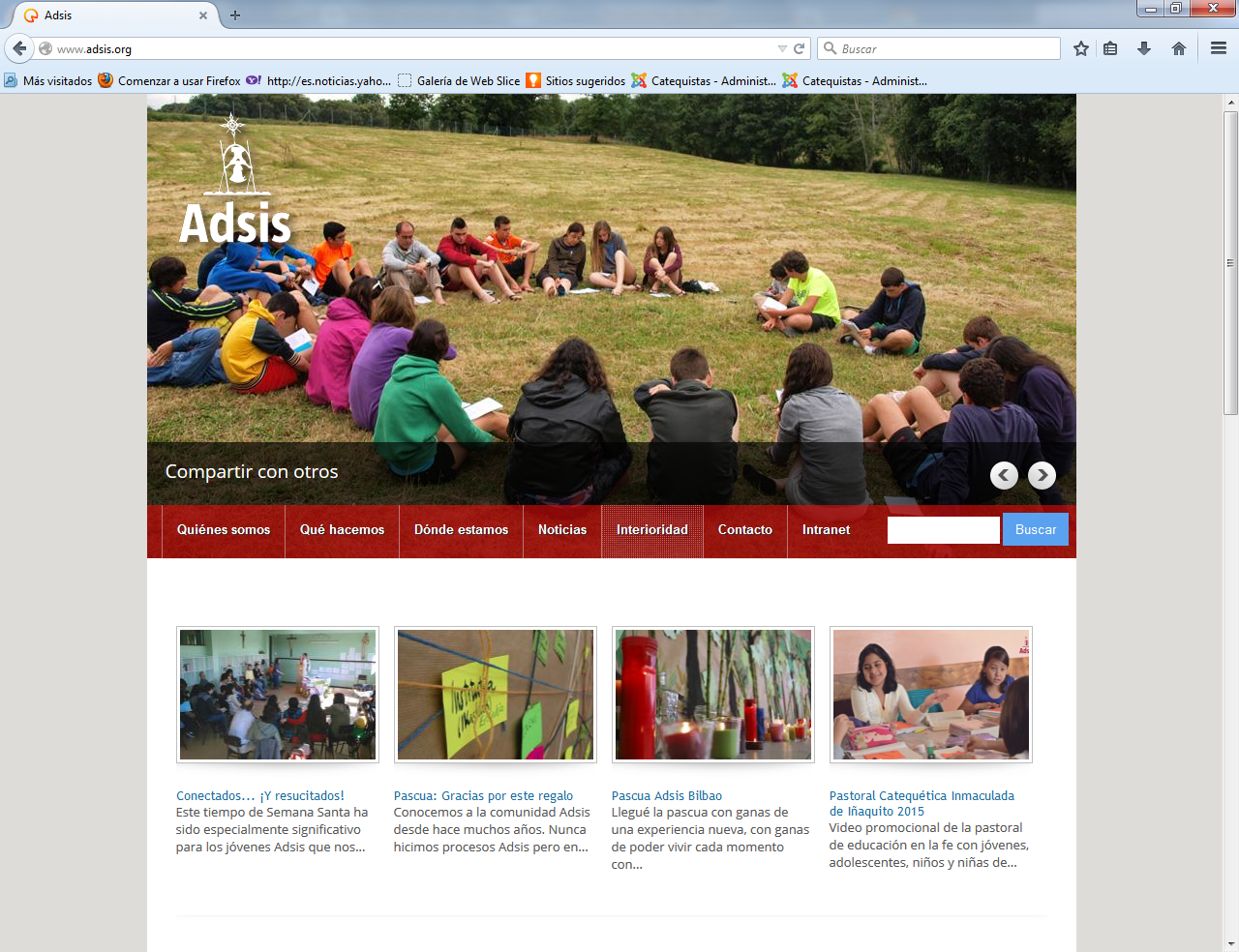 3. El Atrio de los Gentiles. Paris. Vaticano  Un forma de conectar con ateos y agnósticos    Bendecida por el Vaticano y por el mismo Papa Benedicto XVI surgió en Paris unos encuentros entre creyentes y no creyentes, con el nombre del patio del antiguo templo de Jerusalén donde no podían entras los que no fueran israelitas.   Lo explica esta noticia es esta web          https://www.aciprensa.com/noticias/vaticano-presenta-patio-de-los-gentiles-iniciativa-para-dialogo-con-ateos/ prensa   Vaticano, 18 Mar. 2015.  04:57 pm (ACI/EWTN Noticias).- El Pontificio Consejo para la Cultura en el Vaticano presentó este mediodía (hora local) la iniciativa denominada el "Patio de los Gentiles", un proyecto a su cargo para el diálogo con no creyentes que se realizará el 24 y 25 de marzo en París (Francia). (y se mantendrá institucionado y preiódicamente activado, si es posible, y si hay asistentes a los diálogos).   En la presentación del proyecto alentado por el Papa Benedicto XVI, el Presidente del Pontificio Consejo para la Cultura, Cardenal Gianfranco Ravasi, dijo que el diálogo con los ateos "es complementario al diálogo interreligioso desarrollado a lo largo de varias décadas y constituye un compromiso de la Iglesia a largo plazo que concierne a muchas personas en todo el mundo, creyentes y no creyentes". "Su objetivo es contribuir a que los grandes interrogantes de la existencia humana, sobre todo los de naturaleza espiritual, se tengan en cuenta y se discutan en nuestras sociedades, aplicando la razón común".     El Cardenal señaló luego que "el símbolo de apartheid y de separación sacra que era el muro del ‘Patio de los Gentiles’ ha sido cancelado por Cristo, que quiere eliminar las barreras para un encuentro en la armonía entre los dos pueblos". ... "Creyentes y no creyentes están en territorios diferentes, pero no se deben encerrar en un aislamiento sacro o laico, ignorándose o lo que es peor lanzándose burlas y acusaciones, como desearían los fundamentalistas de una y otra parte".    Ciertamente, dijo el Cardenal Ravasi, "no se deben achatar las diferencias, liquidar las concepciones diversas, ignorar las discordancias, pero pensamientos y palabras, obras y decisiones, pueden confrontarse e incluso encontrarse".      En la presentación también participaron el sacerdote Jean-Marie Laurent Mazas, F.S.J., director ejecutivo del "Patio de los Gentiles" y el Embajador de Francia ante la Santa Sede, Stanislas de Laboulaye. El 24 de marzo, en la sede de la UNESCO, tendrá lugar la sesión inaugural, presidida por la directora general de este organismo, Irina Bokova, y a la que asistirán diplomáticos y representantes de la cultura.      El viernes 25 habrá varias sesiones: por la mañana, en la Universidad de la Sorbona y por la tarde, en el Instituto de Francia y en el Collège des Bernardins.      La jornada concluirá con una "fiesta", abierta a todos, especialmente a los jóvenes, sobre el tema: "En el patio del Desconocido", que tendrá lugar en Notre Dame de París. En esta ocasión, el Papa hablará sobre el significado y los objetivos de esta iniciativa del Pontificio Consejo de la Cultura en un discurso que será transmitido en pantalla gigante.     El proyecto del "Patio de los Gentiles" toma su nombre del patio o atrio de los gentiles que estaba dentro de las murallas exteriores que protegían el templo judío en el tiempo de la Biblia. Si bien hasta ese lugar podían acceder aquellos que no eran judíos para dialogar o debatir, su entrada al templo ya sagrado estaba restringida por no compartir la misma fe.    Nota. El patrio de los gentiles se abrió después de París, (1910) en Tirana (2011), Estocolmo (2011), Praga (2012), Asís (2012), Ginebra (2012), Québec (2012), Marsella (2013), Moscú (2013), Chicago y Washington (2013). La página web contiene gran cantidad de información ( www.atriumgentium.org ) y da una idea de la envergadura del proyecto. Pero, ¿tendrá éxito en lograr que la gente vuelva de nuevo a la Iglesia?......     Vienen  a la mente las palabras que Jesús cita del profeta Isaías, es decir, que el templo debería ser una casa de oración para todos los pueblos (cf. Is 56, 7; Mc 11, 7). Él pensaba en el llamado "patio de los gentiles", que desalojó de negocios ajenos a fin de que el lugar quedara libre para los gentiles que querían orar allí al único Dios, aunque no podían participar en el misterio, a cuyo servicio estaba dedicado el interior del templo.    Lugar de oración para todos los pueblos: de este modo se pensaba en personas que conocen a Dios, por decirlo así, sólo de lejos; que no están satisfechos de sus dioses, ritos y mitos; que anhelan el Puro y el Grande, aunque Dios siga siendo para ellos el ‘Dios desconocido’ (cf. Hch 17, 23). Debían poder rezar al Dios desconocido y, sin embargo, estar así en relación con el Dios verdadero, aun en medio de oscuridades de diversas clases.    "La Iglesia debería abrir también hoy una especie de "patio de los gentiles" donde los hombres puedan entrar en contacto de alguna manera con Dios sin conocerlo y antes de que hayan encontrado el acceso a su misterio, a cuyo servicio está la vida interna de la Iglesia.      Al diálogo con las religiones debe añadirse hoy sobre todo el diálogo con aquellos para quienes la religión es algo extraño, para quienes Dios es desconocido y que, a pesar de eso, no quisieran estar simplemente sin Dios, sino acercarse a él al menos como Desconocido.”                         (Benedicto XVI, Discurso a la Curia Romana — 21 de diciembre 2009LUGAR SIMBÓLICO PARA REUNIONES DE “FORASTEROS”
   La elección del nombre (El Patio de los Gentiles) es muy sugerente. En el Segundo Templo de Jerusalén había un patio donde tenían acceso los “gentiles”. Era un lugar de meditación, de escucha, de observación y de diálogo, así como también una zona de negocios (p.e. a Jesús no le gustó su transformación en una plaza de mercado).
   Los sacerdotes y los escribas se reunían allí con frecuencia para hablar con los extranjeros que querían indagar. La nueva iniciativa del Consejo Pontificio de la Cultura desea establecer un patio itinerante que se convierta en un lugar de diálogo con los ateos, en un espíritu de respeto mutuo y voluntad de participar en un intercambio significativo.
   El Cardenal Gianfranco Ravasi, un erudito bíblico ilustrado y un hábil comunicador, es el director del Consejo Pontificio de la Cultura y el principal promotor del “Patio de los Gentiles”. En la primera fase de su proyecto intentará involucrar a los ateos que posiblemente sean tan serios como los creyentes cuando se hacen preguntas fundamentales sobre Dios, la vida, el mal, la libertad, etc. Los ateos más duros y más ofensivos (al estilo de Richard Dawkins, por ejemplo) están, de momento, fuera del radar del Patio. Sin embargo, hay que señalar que tanto los ateos practicantes como los militantes tienen prioridad en la orden del día de la Iglesia CR.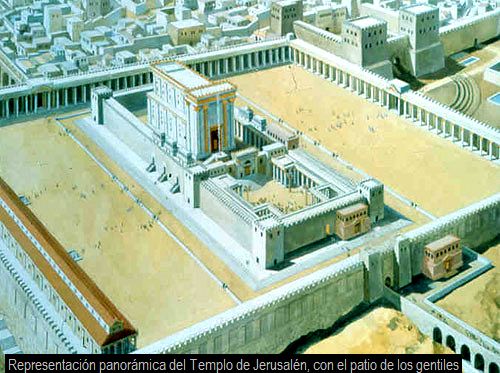      Un cristiano entusiasmado con la nueva evangelización y dispuesto a trabajar en ella, no puede cerrar los ojos a lo que se ve vive intelectualmente en su entorno. Pero el cristiano no puede convertirse sin más en un polémico luchado de ideas y enfrentar con agresividad a las otras ideología. El Evangelio es ante todo un mensaje que se oferta, no una ideología que se impone coactivamente.    La nueva evangelización no hace referencia solamente a una nueva forma de presentar el mensaje evangélico, lo cual supondría simplemente una mejora de procedimientos después de dos milenos de mantener la difusión del evangelio mediante la predicación,  la reflexión y los ejemplos ofrecidos a quienes quieran contemplarlos y valorarlos.Esta vida impresionante puede dejarnos indiferentes. Es uno de los casos en que  uno comprueba cómo el grano que muere puede ser fecundo, y que es posible dar la vida  por amor, sin retorno ni recompensa.  Una entrega como la de Damián arrastra más que centenares de prédicas. A todos nos desinstala, y uno se pregunta al pensar en él, qué ha hecho con su vida. La vida sólo vale para entregarla, y entregarla a los más pequeños y sufrientesPoseía el carismático don de saber escuchar ,ayudar y servir. Un momento clave en su vida fue su inspirada conversión al catolicismo, después de haber leído la autobiografía de Santa Teresa de Avila. Edith fue bautizada el 1 de Enero de 1922 en Bergzabern ; escogió Teresia, como nombre cristiano. El 14 de Octubre de 1933, con una enorme paz interior, ingres6 en la orden de las Carmelitas en Colonia   En Beni-Abbés vive su vocación de Vida de Nazaret, oculta y pobre, al servicio de los hombres. Pasa largas horas en adoración de la Eucaristía, trabaja en la redacción de los diversos proyectos de fundación, vive como hermano de todos, acogiendo a pobres y enfermos sin distinción de raza o religión.      Esta vocación de "Hermano Universal" es un aspecto importante de su espiritualidad: una llamada a encarnar el amor y el servicio entre los más humildes y abandonados, a través de la amistad y el testimonio silencioso. Este amor, llevado a sus últimas consecuencias, exige compartir la condición social de los más pobres, el trabajo manual, el servicio incondicional   Atraído por el deseo de ponerse en contacto con las tribus Tuareg, a las que decide dedicarse, en 1905 se establece en Tamanrasset, en el Ahaggar, en pleno corazón del Sahara.
Allí lleva la misma vida que en Beni-Abbés. Para preparar el camino a los futuros misioneros, lleva a cabo, a lo largo de once años, una enorme tarea lingüística, de gran calidad científica, sin abandonar su vida de contemplación y de servicio. Su caridad conquista el corazón de todos, siendo consejero y amigo de los oficiales franceses y de los tuareg y su "amenokal" Moussa Ag Amastane, al mismo tiempo. Se pone al servicio de todos, especialmente de los pobres, con todas sus capacidades y de todo corazón, creando así una nueva manera de presencia de Evangelio en un medio no cristiano.    Además de muchos intentos, sin éxito, para encontrar compañeros, realiza tres viajes a Francia con el fin de poner en marcha una Asociación de laicos con propósitos misioneros. A pesar de todos sus esfuerzos e iniciativas siempre estuvo solo.    La guerra de 1914 dejó de sentir su influencia en el Sabara. Los partidismos de las distintas tribus por las diversas potencias dominantes, influyen en las circunstancias de la muerte del Hno. Carlos, así como el hecho de ser extranjero y cristiano. El 1 de diciembre de 1916, traicionado por uno de los que él había ayudado, es apresado y maniatado por una banda de senusistas. Mientras se dedican al saqueo, un muchacho le vigila, y nervioso al creer que llegan soldados, le da muerte de un disparo en la cabeza. Su cuerpo queda en la arena del desierto como un grano de trigo que muere para dar fruto.    Los escritos que se conservan no estaban en principio destinados a la publicación. Son apuntes espirituales totalmente impregnados de espíritu contemplativo y de amor a Cristo: meditaciones sobre el Evangelio, páginas de su diario, proyectos de fundaciones, apuntes de retiros, notas diversas sobre los tuareg. Especialmente importantes son sus cartas de las que escribió miles. Su influencia espiritual no ha cesado de crecer. Su ideal de imitar lo más exactamente posible la vida y las actitudes de Jesús "la imitación es la medida del amor", nos trae la frescura de un Evangelio vivido radicalmente, centrado en el "misterio de Nazaret"   Su amor a Cristo “muy Amado hermano y Señor Jesús”, lleno de ternura, le lleva a la contemplación, la adoración silenciosa de la presencia eucarística, herencia preciosa de las Familias que se inspiran en él. Consecuencia de dicho amor es el deseo de imitación de la pobreza, del sufrimiento del abajamiento de Cristo. El misterio de la Visitación inspira todo su apostolado: llevar a Jesús a las almas por la presencia eucarística. En el momento de la muerte del Hno. Carlos, todos sus proyectos de fundación se habían quedado en letra muerta, excepto una "cofradía", hoy "asociación" para religiosos/as, sacerdotes y laicos, que contaba con unas decenas de adscritos. En el momento de la muerte del Hno. Carlos, todos sus proyectos de fundación se habían quedado en letra muerta, excepto una "cofradía", hoy "asociación" para religiosos/as, sacerdotes y laicos, que contaba con unas decenas de adscritos.     En 1933 comienzan a constituirse las primeras "Fraternidades". Estas congregaciones religiosas en el momento de la muerte del Hno. Carlos, todos sus proyectos de fundación se habían quedado en letra muerta, excepto una "cofradía", hoy "asociación" para religiosos/as, sacerdotes y laicos, que contaba con unas decenas de adscritos de gran vitalidad espiritual han transmitido el espíritu del Hno. Carlos y han dado a conocer su personalidad, convirtiéndolo en una de las figuras espirituales que más han influido en nuestro tiempo. Nuevas "Asociaciones de Seglares e Institutos Religiosos" siguen surgiendo y creciendo hoy, constituyendo la “Familia Espiritual del Hno. Carlos de Foucauld”.